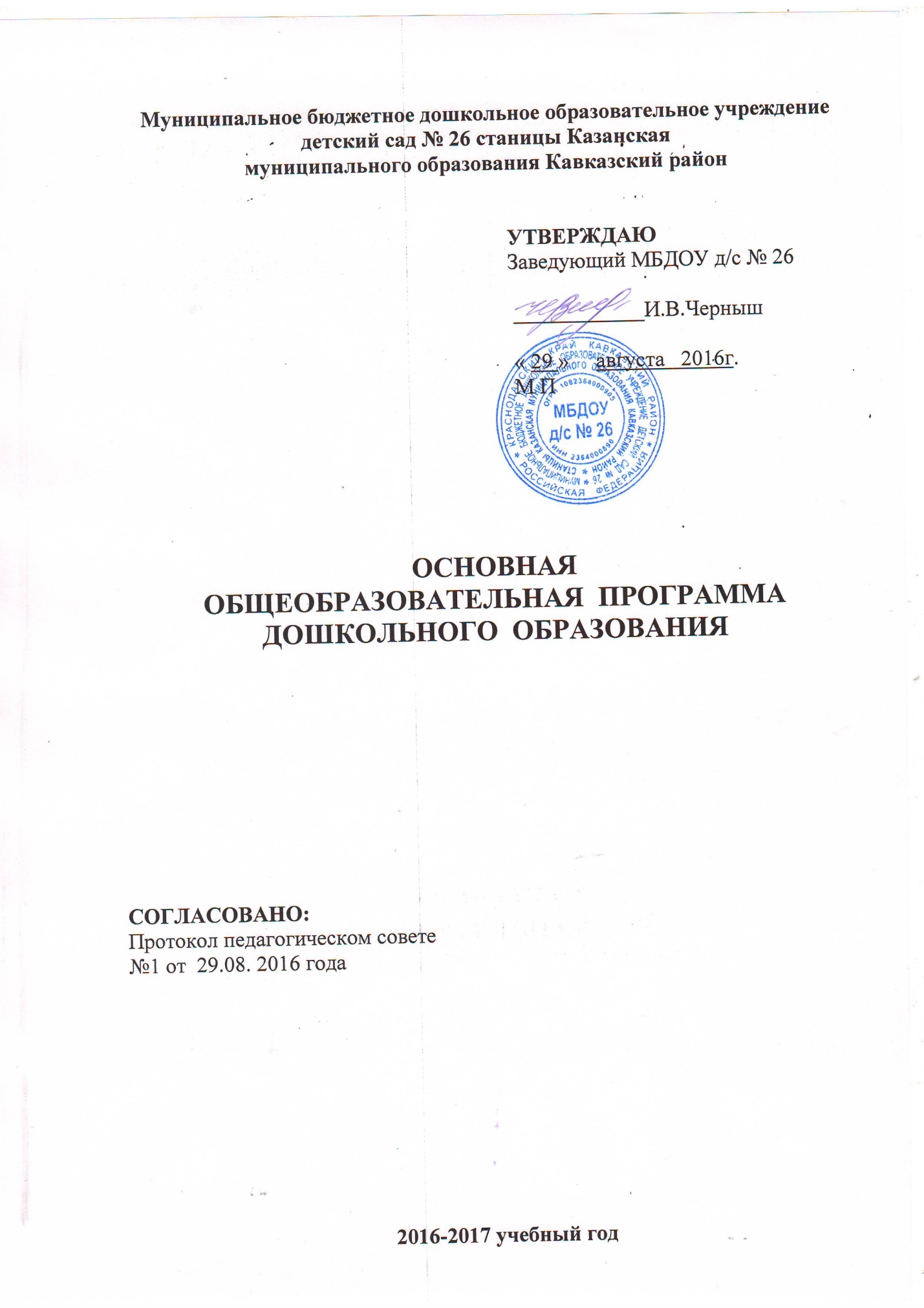                                                           Содержание.1.  Целевой раздел1.1. Пояснительная записка.1.1.1. Цели и задачи реализации  ПрограммыОбразовательная программа дошкольного образования (далее Программа) Муниципальное бюджетное дошкольное образовательное учреждение детский сад № 26 cтаницы Казанская муниципального образования Кавказский район (МБДОУ д/с  № 26 ст.Казанская) определяет содержание и организацию образовательной деятельности, обеспечивает развитие личности детей  дошкольного возраста в различных видах общения и деятельности с учетом их возрастных, индивидуальных психологических и физиологических особенностей.          Программа направлена на: -создание условий развития ребенка, открывающих возможности для его позитивной социализации, его личностного развития, развития инициативы и творческих способностей на основе сотрудничества со взрослыми и сверстниками и соответствующим возрасту видам деятельности;-на создание развивающей образовательной среды, которая представляет собой систему условий социализации и индивидуализации детей.      Содержание Программы обеспечивает развитие личности, мотивации и способностей детей в различных видах деятельности и образовательных областях: социально- коммуникативное развитие, познавательное развитие, речевое развитие, художественно- эстетическое развитие, физическое развитие, отражает аспекты образовательной среды для ребенка дошкольного возраста.       Программа состоит из обязательной части и части, формируемой участниками образовательных отношений. Обе части являются взаимодополняющими и необходимыми.  Обязательная часть Программы разработана с учетом   «Программы развития и воспитания детей в детском саду «Детство» для детей от 3 до 7 лет под редакцией В.И. Логиновой, Т.И. Бабаевой, Н.А. Ноткиной.  Программа «Детство» определяет содержание и объем обязательной части основной общеобразовательной программы дошкольного образования. Обязательная часть выполняет следующие функции:- обеспечивает сохранение единого образовательного пространства на всей территории России;- является инструментом для получения каждым воспитанником базиса дошкольного образования во всех вариативных моделях и формах с целью обеспечения равных возможностей при переходе на другой уровень образования.Обязательная часть Программы МБДОУ д/с № 26 направлена на физическое, социально-личностное, познавательно-речевое и художественно-эстетическое развитие детей в комплексе       Цель   Программы: Обеспечение разностороннего развития детей дошкольного возраста с учетом их возрастных и индивидуальных особенностей, в том числе достижение детьми дошкольного возраста уровня развития, необходимого и достаточного для успешного освоения ими образовательных программ начального общего образования, на основе индивидуального подхода к детям дошкольного возраста и специфичных для детей дошкольного возраста видов деятельности.Задачи Программы:  охрана и укрепление физического и психического здоровья детей, в том числе их эмоционального благополучия;обеспечение равных возможностей для полноценного развития каждого ребенка в период дошкольного детства независимо от места жительства, пола, нации, языка, социального статуса, психофизиологических и других особенностей (в том числе ограниченных возможностей здоровья);обеспечение преемственности целей, задач и содержания образования, реализуемых в рамках образовательных программ различных уровней (далее - преемственность основных образовательных программ дошкольного и начального общего образования);создание благоприятных условий развития детей в соответствии с их возрастными и индивидуальными особенностями и склонностями, развития способностей и творческого потенциала каждого ребенка как субъекта отношений с самим собой, другими детьми, взрослыми и миром;объединение обучения и воспитания в целостный образовательный процесс на основе духовно-нравственных и социокультурных ценностей и принятых в обществе правил и норм поведения в интересах человека, семьи, общества;формирование общей культуры личности детей, в том числе ценностей здорового образа жизни, развития их социальных, нравственных, эстетических, интеллектуальных, физических качеств, инициативности, самостоятельности и ответственности ребенка, формирования предпосылок учебной деятельности;обеспечение вариативности и разнообразия содержания Программ и организационных форм дошкольного образования, возможности формирования Программ различной направленности с учетом образовательных потребностей, способностей и состояния здоровья детей;формирование социокультурной среды, соответствующей возрастным, индивидуальным, психологическим и физиологическим особенностям детей;обеспечение психолого-педагогической поддержки семьи и повышения компетентности родителей (законных представителей) в вопросах развития и образования, охраны и укрепления здоровья детей.           Объем обязательной части Программы составляет не менее 60% от ее общего объема.            Программа МБДОУ д/с № 26 включает также часть, формируемую участниками образовательных отношений, отражающую:- приоритетные направления деятельности;- специфику условий осуществления образовательного процесса.       В части,  формируемой участниками образовательных отношений реализуются  парциальные программы и технологии, принципы построения которых не противоречат   программе «Детство»    и направлены на развитие детей в следующих образовательных областях «Социально- коммуникативное развитие», «Художественно- эстетическое развитие»   Цели и задачи, поставленные в парциальных программах являются приоритетными для построения воспитательно - образовательного процесса в МБДОУд/с№26 ст.Казанская:В области «Социально- коммуникативное развитие» программы : В образовательной области  «Художественно- эстетическое развитие» программы         В МБДОУ д|с №26ст. Казанская предусмотрено содержание образования, отражающее специфику национально – культурных, географических, климатических, природных особенностей станицы Казанской и Краснодарского края,  расположенном в южном регионе.     Реализация регионального компонента осуществляется через знакомство с национально-культурными особенностями Краснодарского края (произведения искусства, художественное слово, фольклор, музыка, знакомство с историей Кубани, азами казачьей культуры и казачьего быта). В систему воспитательно-образовательных мероприятий познавательного развития дошкольников включены:  - учебно-методическое пособие для воспитателей ДОУ Краснодарского края «Знай и люби свой край», В.А. Григорьева;- материалы из опыта работы районных методических служб дошкольных образовательных учреждений, педагогов детских садов «Ты, Кубань, ты, наша Родина»,  Т.П. Хлопова, Н.П. Легких.                 Представление о родном крае   является содержательной основой для осуществления разнообразной детской деятельности. Поэтому данное содержание    интегрируется практически со всеми образовательными областями («Познавательное развитие», «Речевое развитие», Художественно- эстетическое развитие», «Физическое развитие») и другими направлениями образовательной области «Социально- коммуникативное развитие».     Интеграция краеведческого содержания с другими разделами состоит в следующем:участие  детей в целевых прогулках, экскурсиях по станице обеспечивает необходимую двигательную активность и способствует сохранению и укреплению здоровья дошкольников;обсуждение с детьми правил безопасного поведения в станице;участие в совместном с воспитателем труде на участке детского сада;развитие эстетического восприятия и суждений в процессе чтения художественной литературы о малой родине, накопление опыта участия в разговорах, беседах о событиях, происходящих в родной станице, о достопримечательностях родной станицы, участие в придумывании сказок и историй о достопримечательностях малой родины;рассматривание дидактических картинок, иллюстраций, отражающих отношение людей к родному краю;участие в проектной деятельности, продуктом которой являются журналы и газеты о малой родине, создание карт станицы, составление маршрутов прогулок и экскурсий по станице;  коллекционирование картинок, открыток, символов, значков;обсуждение и составление рассказов о профессиях родителей; участие с родителями и воспитателями в социально- значимых событиях, происходящих в станице.   1.1.2. Принципы и подходы к формированию ПрограммыРеализация Программы ориентирована на: ‒ создание каждому ребенку условий для наиболее полного раскрытия возрастных возможностей и способностей, так как задача дошкольного воспитания состоит не в максимальном ускорении развития дошкольника, и не в форсировании сроков и темпов перевода его на «рельсы» школьного возраста. ‒ обеспечение разнообразия детской деятельности – близкой и естественной для ребенка: игры, общения со взрослыми и сверстниками, экспериментирования, предметной, изобразительной, музыкальной. Чем полнее и разнообразнее детская деятельность, тем больше она значима для ребенка и отвечает его природе. ‒ ориентацию всех условий реализации программы на ребенка, создание эмоционально-комфортной обстановки и благоприятной среды его позитивного развития. Принципы Программы:‒ полноценного проживания ребёнком всех этапов детства (младенческого, раннего и дошкольного возраста). ‒ построения образовательной деятельности на основе индивидуальных особенностей каждого ребенка, при котором сам ребенок становится активным в выборе содержания своего образования, становится субъектом дошкольного образования; ‒ содействия и сотрудничества детей и взрослых, признания ребенка полноценным участником (субъектом) образовательных отношений; ‒ поддержки инициативы детей в различных видах деятельности; ‒ сотрудничества с семьёй; ‒ приобщения детей к социокультурным  нормам, традициям семьи, общества и государства; ‒ формирования познавательных интересов и познавательных действий ребенка в различных видах деятельности; ‒ возрастной адекватности дошкольного образования (соответствия условий, требований, методов возрасту и особенностям развития); ‒ учёта этнокультурной ситуации развития детей. 1.1.3.  Значимые для разработки программы характеристики, в том                числе, особенности развития детей.        Реализация Программы  определяется возрастными  и индивидуальными особенностями  воспитанников ДОО   и   осуществляться  в различных видах деятельности (общении, игре, познавательно-исследовательской, коммуникативной, конструировании, изобразительной, музыкальной, двигательной деятельности  - как сквозных механизмах развития ребенка):Особенности контингента воспитанников.В МБДОУ д/с № 26 воспитываются дети в возрасте от 3 до 7 лет в группах общеразвивающей направленности полного дня (10.5 ч)группы для детей  дошкольного возраста :     -младше -средняя от 3-5лет-старше -подготовительная от 5-7лет.Возрастные и индивидуальные характеристики особенностей развития детей дошкольного возраста, воспитывающихся в образовательном учреждении .Младший дошкольный возраст (3-4 года). Отделение себя от взрослого и вместе с тем желание быть как взрослый — характерное противоречие кризиса трех лет.Проявляет свои чувства и эмоции, привязанность к воспитателю, доброжелательное отношение к окружающим, сверстникам, может сопереживать другому ребенку.Усваивают элементарные нормы и правила поведения, связанные с определёнными разрешениями и запретами («можно», «нужно», «нельзя»).Дифференцируют других людей по полу, возрасту; распознают детей, взрослых, пожилых людей, как в реальной жизни, так и на иллюстрациях.Овладевает навыками самообслуживания. Начинает осваивать основные движения, обнаруживает при выполнении физических упражнений стремление к целеполаганию.Сформированы основные сенсорные эталоны: основные цвета. Способен выбрать основные формы предметов по образцу, допуская иногда незначительные ошибки. Ему известны слова больше, меньше, и из двух предметов  выбирает больший или меньший.Знаком с предметами ближайшего окружения, их назначением; имеет представления о средствах передвижения, о некоторых профессиях, праздниках, свойствах воды, снега, песка; различает и называет состояния погоды. Различает по форме, окраске, вкусу некоторые фрукты и овощи, знает два-три вида птиц, некоторых домашних животных, наиболее часто встречающихся насекомых.Овладевает игровыми действиями с игрушками и предметами-заместителями, приобретает первичные умения ролевого поведения. Сюжеты игр простые, неразвёрнутые, содержащие одну-две роли.В процессе совместных игр, использует речевые формы вежливого общения.Овладевает грамматическим строем речи, начинает использовать сложные предложения. Конструирование носит процессуальный характер. Ребёнок может конструировать по образцу лишь элементарные предметные конструкции из двух-трёх частей.Воспринимает музыкальные образы через практическую деятельность. Дифференцирует звуковые свойства предметов, осваивает звуковые предэталоны. Средний дошкольный возраст (4-5 лет). Не осознает социальные нормы и правила поведения. Без напоминания взрослого здоровается и прощается, говорит «спасибо» и «пожалуйста», не перебивает взрослого, вежливо обращаются к нему. По собственной инициативе убирает игрушки, выполняет простые трудовые обязанности, доводит дело до конца. В этом возрасте у детей появляются представления о том, как положено себя вести девочкам, и как — мальчикам. Выделяет несоответствие нормам и правилам не только в поведении другого, но и в своём собственном. Освоен алгоритм процессов умывания, одевания, купания, приёма пищи, уборки помещения. Использует по назначению мыло, полотенце, носовой платок, салфетку, столовые приборы. Элементарно характеризует своё самочувствие, привлекает внимание взрослого в случае недомогания.Имеет дифференцированное представление о собственной гендерной принадлежности, аргументирует её по ряду Разделяет игровые и реальные взаимоотношения, сверстники становятся более привлекательными и предпочитаемыми партнёрами по игре.Владеет представлениями об основных цветах, геометрических формах и отношениях величин. Произвольно наблюдает, рассматривает и ищет предметы в окружающем пространстве. Восприятие осмысленное, целенаправленное и анализирующее.Появляется действие по правилу. Начинает активно играть в игры с правилами: настольные и подвижные. Может запомнить уже 5—6 предметов (из 10—15), изображённых на предъявляемых ему картинках.Преобладает репродуктивное воображение, воссоздающее образы, которые описываются в стихах, рассказах взрослого. Элементы продуктивного воображения начинают складываться в игре, рисовании, конструировании.Появляются  слова и выражения, отражающие нравственные представления: слова участия, сочувствия, сострадания. Учится использовать средства интонационной речевой выразительности: регулировать силу голоса, интонацию, ритм, темп речи в зависимости от ситуации общения. Использует правила речевого этикета. Речь - связная и последовательная.Эмоционально откликается на произведения музыкального и изобразительного искусства, художественную литературу, целостно воспринимает сюжет и понимает образы.В рисунках появляются детали. Замысел рисунка может меняться по ходу изображения. Владеет простейшими техническими умениями и навыками. Конструирование начинает носить характер продуктивной деятельности: замысливает будущую конструкцию и осуществляет поиск способов её исполнения.Старший дошкольный возраст (5-6 лет). Постепенно начинает осознавать связи и зависимости в социальном поведении и взаимоотношениях людей.Начинает предъявлять к себе те требования, которые раньше предъявлялись ему взрослыми. Осознает общепринятые нормы и правила поведения и обязательности их выполнения.Имеет дифференцированное представление о своей гендерной принадлежности по существенным признакам.Обсуждает правила игры. Согласование действий, распределение обязанностей чаще всего возникает ещё по ходу самой игры. Усложняется игровое пространство, игровые действия становятся разнообразными.Вне игры общение детей становится менее ситуативным. Они охотно рассказывают о том, что с ними произошло: где были, что видели и т. д. Дети внимательно слушают друг друга, эмоционально сопереживают рассказам друзей.Более совершенной становится крупная моторика, осваивает сложные движения. Наблюдаются различия в движениях мальчиков и девочек, в общей конфигурации тела в зависимости от пола ребёнка.Обладает довольно большим запасом представлений об окружающем. Хорошо знают основные цвета и имеют представления об оттенках. Может рассказать, чем отличаются геометрические фигуры друг от друга. Сопоставляет между собой по величине большое количество предметов. Возрастает способность ориентироваться в пространстве.Внимание детей становится более устойчивым и произвольным. Способен действовать по правилу, которое задаётся взрослым. Объём памяти изменяется не существенно, улучшается её устойчивость. Ведущим становится наглядно-образное мышление, позволяющее решать более сложные задачи. Действия воображения — создание и воплощение замысла — начинают складываться первоначально в игре. Приобретает способность действовать по предварительному замыслу в конструировании и рисовании.Правильно произносит звуки. Употребляет обобщающие слова, синонимы, антонимы, оттенки значений слов, многозначные слова. Словарь активно пополняется существительными, глаголами, прилагательными и наречиями. Самостоятельно строят игровые и деловые диалоги, осваивают правила речевого этикета, пользуются прямой и косвенной речью. Способен удерживать в памяти большой объём информации, ему доступно чтение с продолжением.Развивается прогностическая функция мышления. Осваивает разные виды ручного труда.В процессе восприятия художественных произведений, произведений музыкального и изобразительного искусства осуществляют выбор того что им больше нравится, обосновывая его с помощью элементов эстетической оценки. Совершенствуется качество музыкальной деятельности. Творческие проявления становятся более осознанными и направленными. Ребенок на пороге школы (6-7 лет) обладает устойчивыми социально-нравственными чувствами и эмоциями, высоким самосознанием и осуществляет себя как субъект деятельности и поведения.Мотивационная сфера расширяется за счёт развития таких социальных мотивов, как познавательные, просоциальные, самореализации. Эмоционально оценивает свои поступки. Испытывает чувство удовлетворения, радости, когда поступает правильно, хорошо, и смущение, неловкость, когда нарушает правила, поступает плохо. Формируются обобщённые эмоциональные представления, поведение становится менее ситуативным и чаще выстраивается с учётом интересов и потребностей других людей.Сложнее и богаче по содержанию становится общение ребёнка со взрослым. Большую значимость приобретает общение между собой. Их избирательные отношения становятся устойчивыми.Усваивают определённые способы поведения, ориентированные на выполнение будущих социальных ролей,  владеет культурой самообслуживания и культурой здоровья.Может по ходу игры брать на себя две роли, переходя от исполнения одной к исполнению другой. Расширяются представления о самом себе, своих физических возможностях, физическом облике. Совершенствуются основные движения. По собственной инициативе может организовывать подвижные игры и простейшие соревнования со сверстниками.Расширяет и углубляет представления о форме, цвете, величине предметов.  Обследует внешние особенности предметов. Увеличивается устойчивость непроизвольного внимания,  объём памяти. Воображение становится более логичным и последовательным. При придумывании сюжета игры, темы рисунка, историй и т. п. не только удерживает первоначальный замысел, но может обдумывать его до начала деятельности.Продолжается развитие наглядно-образного мышления. В своей речи чаще использует сложные предложения, увеличивается словарный запас. Активно развивается и другая форма речи — монологическая. Речь становится подлинным средством как общения, так и познавательной деятельности, а также планирования и регуляции поведения.Стремится получить знания о видах и жанрах искусства. Проявляет интерес к посещению театров, понимает ценность произведений музыкального искусства.В продуктивной деятельности знает, что хочет изобразить, не отказывается от своего замысла. Совершенствуется и усложняется техника рисования, лепки, аппликации.Конструирует по схеме, фотографиям, заданным условиям, собственному замыслу; делает игрушки путём складывания бумаги в разных направлениях; создает фигурки людей, животных, героев литературных произведений из природного материала. Овладевает композицией.        1.2. Планируемые результаты освоения Программы.Планируемые результаты освоения Программы конкретизируют требования Стандарта к целевым ориентирам в обязательной части и части, формируемой участниками образовательных отношений, с учетом возрастных возможностей и индивидуальных различий .Дошкольное детство:- Целевые ориентиры на этапе завершения дошкольного образования:ребёнок овладевает основными культурными способами деятельности, проявляет инициативу и самостоятельность в разных видах деятельности - игре, общении, познавательно-исследовательской деятельности, конструировании и др.; способен выбирать себе род занятий, участников по совместной деятельности;ребёнок обладает установкой положительного отношения к миру, к разным видам труда, другим людям и самому себе, обладает чувством собственного достоинства; активно взаимодействует со сверстниками и взрослыми, участвует в совместных играх. Способен договариваться, учитывать интересы и чувства других, сопереживать неудачам и радоваться успехам других, адекватно проявляет свои чувства, в том числе чувство веры в себя, старается разрешать конфликты;ребёнок обладает развитым воображением, которое реализуется в разных видах деятельности, и прежде всего в игре; ребёнок владеет разными формами и видами игры, различает условную и реальную ситуации, умеет подчиняться разным правилам и социальным нормам;ребёнок достаточно хорошо владеет устной речью, может выражать свои мысли и желания, может использовать речь для выражения своих мыслей, чувств и желаний, построения речевого высказывания в ситуации общения, может выделять звуки в словах, у ребёнка складываются предпосылки грамотности;у ребёнка развита крупная и мелкая моторика; он подвижен, вынослив, владеет основными движениями, может контролировать свои движения и управлять ими;ребёнок способен к волевым усилиям, может следовать социальным нормам поведения и правилам в разных видах деятельности, во взаимоотношениях со взрослыми и сверстниками, может соблюдать правила безопасного поведения и личной гигиены;ребёнок проявляет любознательность, задаёт вопросы взрослым и сверстникам, интересуется причинно-следственными связями, пытается самостоятельно придумывать объяснения явлениям природы и поступкам людей; склонен наблюдать, экспериментировать. Обладает начальными знаниями о себе, о природном и социальном мире, в котором он живёт; знаком с произведениями детской литературы, обладает элементарными представлениями из области живой природы, естествознания, математики, истории и т.п.; ребёнок способен к принятию собственных решений, опираясь на свои знания и умения в различных видах деятельности.Планируемые результаты Программы в части, формируемой участниками образовательных отношений.Возможные достижения ребенка в результате реализации задач по ознакомлению с социально- культурными особенностями Краснодарского краяРебенок проявляет интерес к малой родине, использует местоимение «мой» по отношению к городу, краю;Хорошо ориентируется на улицах родной станицы;Знает и стремится выполнять правила поведения на улице;Ребенок проявляет любознательность по отношению к родной станице; краю, его истории, необычным памятникам, зданиям;С удовольствием включается в проектную деятельность, детское коллекционирование, создание мини –музеев, связанных с познанием малой родины;Ребенок проявляет инициативу в социально- значимых событиях, переживает эмоции, связанные с событиями военных лет и подвигами станичников, стремиться выразить положительное отношение к пожилым людям;Отражает свои впечатления о малой родине в предпочитаемой деятельности: рассказывает, изображает, воплощает образы в играх, разворачивает сюжет.                                           2. Содержательный раздел2.1. Описание образовательной деятельности в соответствии с направлениями развития ребенка, представленными   в  пяти образовательных областях.            Содержание образовательной деятельности с детьми   определяется  в соответствие с образовательными областями: «Социально-коммуникативное развитие», «Познавательное развитие», «Речевое развитие», «Художественно-эстетическое развитие», «Физическое развитие».Образовательная область «Социально-коммуникативное развитие».Содержание направлено на присвоение норм и ценностей, принятых в обществе, включая моральные и нравственные ценности; развитие общения и взаимодействия ребенка со взрослыми и сверстниками; становление самостоятельности, целенаправленности и саморегуляции собственных действий, развитие социального и эмоционального интеллекта, эмоциональной отзывчивости, сопереживания, формирование готовности к совместной деятельности со сверстниками, формирование уважительного отношения и чувства принадлежности к своей семье, малой родине и Отечеству; представлений о социокультурных ценностях нашего народа, об отечественных традициях и праздниках, формирование основ безопасности в быту, социуме, природе.Образовательная область «Познавательное развитие».Предполагает развитие любознательности и  познавательной мотивации; формирование познавательных действий, становление сознания; развитие воображения и творческой активности; формирование первичных представлений о себе, других людях, объектах окружающего мира, о свойствах и отношениях объектов окружающего мира(форме, цвете, размере, материале, звучании, ритме, темпе, количестве, числе, части и целом, пространстве и времени, движении и покое, причинах и следствиях), о планете Земля как общем доме людей, об особенностях ее природы, многообразии стран и народов мира.Образовательная область «Речевое развитие». Содержание включает владение речью как средством общения, обогащение активного словаря; развитие связной, грамматически правильной диалогической и монологической речи; развитие звуковой и интонационной культуры речи, фонематического слуха; формирование звуковой аналитико-синтетической активности как предпосылки обучения грамоте.Образовательная область «Художественно-эстетическое  развитие». Предполагает развитие предпосылок ценностно-смыслового восприятия и понимания произведений искусства (словесного, музыкального, изобразительного), мира природы; становление эстетического отношения к окружающему миру; формирование элементарных представлений о видах искусства; восприятие музыки, художественной литературы, фольклора; стимулирование сопереживания персонажам художественных произведений; реализацию самостоятельной творческой деятельности детей(изобразительной, конструктивно-модульной, музыкальной, и др.)Образовательная область «Физическое развитие».Включает приобретение опыта в  следующих видах деятельности детей:- двигательной, в том числе связанном с выполнением упражнений, направленных на развитие таких качеств, как координация и гибкость;- способствующих правильному формированию опорно-двигательной системы организма, развитию равновесия, координации движений, крупной и мелкой моторики обеих рук, а также с правильным, не наносящим ущерба организму, выполнением основных движений (ходьба, бег, мягкие прыжки, повороты в обе стороны).,- формирование начальных представлений о некоторых видах спорта, овладение подвижными играми с правилами; становление целенаправленности и  саморегуляции в двигательной сфере; - овладение элементарными нормами и правилами здорового образа жизни (в питании, двигательном режиме, закаливании, при формировании полезных привычек и др.).При организации образовательной деятельности  обеспечивается единство воспитательных,  развивающих и образовательных  задач.2.2. Описание вариативных форм, способов, методов и средств реализации Программы.Содержание образовательной деятельности по освоению образовательной области  «Социально-коммуникативное развитие»Цель: освоение первоначальных представлений социального характера и включение детей в систему социальных отношений;  формирование положительного отношения к труду; формирование основ безопасности собственной жизнедеятельности и формирование предпосылок экологического сознания (безопасности окружающего мира)Задачи: – развитие игровой деятельности детей;– приобщение к элементарным общепринятым  нормам и правилам взаимоотношения со сверстниками и взрослыми (в том числе моральным);– формирование гендерной, семейной, гражданской принадлежности, патриотических чувств, чувства принадлежности к мировому сообществу;– развитие трудовой деятельности;– воспитание ценностного отношения к собственному труду, труду других людей и его результатам;– формирование первичных представлений о труде взрослых, его роли в обществе и жизни каждого человека;– формирование представлений об опасных  для человека и окружающего мира природы ситуациях и способах поведения в них;            – приобщение к  правилам безопасного для человека и окружающего мира природы поведения;            – передачу детям знаний о правилах безопасности дорожного движения в качестве пешехода и пассажира транспортного средства;            – формирование осторожного и осмотрительного отношения к потенциально опасным для человека и окружающего мира природы ситуациям.При реализации этих цели и задач  соблюдается принцип возрастной адресности: одно и то же содержание по теме используется для работы  в разных возрастных группах с большим или меньшим наполнением и воспитатель подбирает методы, соответствующие возрастным особенностям.Взаимодействие взрослого и ребенка в игреСодержание образовательной деятельности по освоениюобразовательной области «Познавательное развитие»Цель: развитие познавательных интересов и познавательных способностей детей, которые можно подразделить на сенсорные, интеллектуально-познавательные и интеллектуально-творческие.Задачи:Развитие интересов детей, любознательности и познавательной мотивации.Формирование познавательных действий, становление сознания.Развитие воображения и творческой активности.Формирование первичных представлений о себе, других людях, объектах окружающего мира, о свойствах и отношениях объектов окружающего мира (форме, цвете, размере, материале, звучании, ритме, темпе, количестве, числе, части и целом, пространстве и времени, движении и покое, причинах и следствиях и др.).Формирование первичных представлений о малой родине и Отечестве, представлений о социокультурных ценностях народа, об отечественных традициях и праздниках.Формирование первичных представлений о планете Земля как общем доме людей, об особенностях её природы, многообразии стран и народов.Содержание образовательной деятельности по освоениюобразовательной области «Речевое развитие»Цель: овладение конструктивными способами и средствами взаимодействия с окружающими людьми, формирование интереса и потребности в чтении (восприятии) книг.Задачи: – развитие свободного общения со взрослыми и детьми;– развитие всех компонентов устной	речи детей (лексической стороны, грамматического строя речи, произносительной стороны речи; связной речи – диалогической и монологической форм) в различных формах и видах детской деятельности;– практическое овладение воспитанниками нормами речи;– формирование целостной картины мира, в том числе первичных ценностных представлений;– развитие литературной речи;– приобщение к словесному искусству, в том числе развитие художественного восприятия и эстетического вкуса.Содержание образовательной деятельности по освоениюобразовательной области «Художественно-эстетическое развитие»Цели: формирование интереса к эстетической стороне окружающей действительности, удовлетворение потребности детей в самовыражении; развитие музыкальности детей, способности эмоционально воспринимать музыкуЗадачи: – развитие продуктивной деятельности детей (рисование, лепка, аппликация, художественный труд); развитие детского творчества; приобщение к изобразительному искусству;развитие  музыкально-художественной деятельности;приобщение к музыкальному искусству;развитие музыкальности детей; развитие способности эмоционально воспринимать музыку;развитие музыкально-художественной деятельности;приобщение к музыкальному искусству.Содержание образовательной деятельности по освоениюобразовательной области «Физическое развитие»Цель: формирование у детей интереса и ценностного отношения к занятиям физической культурой, гармоничное физическое развитие; охрана здоровья детей и формирование основы культуры здоровья.Задачи:Оздоровительные:охрана жизни и укрепление здоровья, обеспечение нормального функционирования всех органов и систем организм; всестороннее физическое совершенствование функций организма;повышение работоспособности и закаливание.Образовательные:формирование двигательных умений и навыков;развитие физических качеств;овладение ребенком элементарными знаниями о своем организме, роли физических упражнений в его жизни, способах укрепления собственного здоровья.Воспитательные:формирование интереса и потребности в занятиях физическими упражнениями;разностороннее  гармоничное развитие ребенка (не только физическое, но и умственное, нравственное, эстетическое, трудовое.Особенности образовательной деятельности разных видов и культурных практик.Способы поддержки детской инициативы.Детская инициатива проявляется в свободной самостоятельной деятельности детей по выбору и интересам. Возможность играть, рисовать, конструировать, сочинять и пр. в соответствии с собственными интересами является важнейшим источником эмоционального благополучия ребенка в детском саду. Самостоятельная деятельность детей протекает преимущественно в утренний отрезок времени и во второй половине дня. Все виды деятельности дети в детском саду  осуществляют в форме самостоятельной инициативной деятельности:— самостоятельные сюжетно-ролевые, режиссерские и театрализованные игры;— развивающие и логические игры;— музыкальные игры и импровизации;— речевые игры, игры с буквами, звуками и слогами;— самостоятельная деятельность в книжном уголке;— самостоятельная изобразительная и конструктивная деятельность по выбору детей;— самостоятельные опыты и эксперименты и др.В развитии детской инициативы и самостоятельности воспитатель соблюдает ряд общих требований:— развивает активный интерес детей к окружающему миру, стремление кполучению новых знаний и умений;— создает разнообразные условия и ситуации, побуждающие детей кактивному применению знаний, умений, способов деятельности в личном опыте;— постоянно расширяет область задач, которые дети решают самостоятельно;постепенно выдвигает перед детьми более сложные задачи, требующиесообразительности, творчества, поиска новых подходов, поощрять детскую инициативу;— тренирует волю детей, поддерживает желание преодолевать трудности,доводит начатое дело до конца;— ориентирует дошкольников на получение хорошего результата;и творчества.2-я младшая группаВ младшем дошкольном возрасте начинает активно проявляться потребность в познавательном общении со взрослыми, о чем свидетельствуют многочисленные вопросы, которые задают дети. Воспитатель поощряет познавательную активность каждого ребенка, развивает стремление к наблюдению, сравнению, обследованию свойств и качеств предметов. Своим одобрением и примером воспитатель поддерживает стремление к положительным поступкам, способствует становлению положительной самооценки, которой ребенок начинает дорожить. Младшие дошкольники — это в первую очередь деятели, а не наблюдатели. Опыт активной разнообразной деятельности составляет важнейшее условие их развития. Поэтому пребывание ребенка в детском саду организуется так, чтобы он получил возможность участвовать в разнообразных делах: в играх, двигательных упражнениях, в действиях по обследованию свойств и качеств предметов и их использованию, в рисовании, лепке, речевом общении, в творчестве (имитации, подражание образам животных, танцевальные импровизации и т. п.).Средняя группаРебенок пятого года жизни отличается высокой активностью. Это создает новые возможности для развития самостоятельности во всех сферах его жизни. Развитию самостоятельности в познании способствует освоение детьми системы разнообразных обследовательских действий, приемов простейшего анализа, сравнения, умения наблюдать. Для этого  специально насыщается жизнь детей проблемными практическими и познавательными ситуациями, в которых дети самостоятельно применяют освоенные приемы (определяют, влажный или сухой песок, годится ли он для постройки; отбирают брусочки такой ширины, чтобы по ним одновременно проезжали 2 или 3 машины и пр.). В своих познавательных интересах  ребенок средней группы начинает выходить за рамки конкретной ситуации. У детей средней группы идет активное развитие и созревание эмоциональной сферы: чувства становятся более глубокими, устойчивыми; прежнее радостное чувство от общения с окружающими постепенно перерастает в более сложное чувство симпатии, привязанности. Поддерживая их,  специально создаются ситуации, в которых дошкольники приобретают опыт дружеского общения, внимания к окружающим. Много внимания уделяется развитию творческих способностей детей — в игре, в изобразительной, музыкальной, театрально-исполнительской деятельности. Внимательное, заботливое отношение воспитателя к детям, умение поддержать их познавательную активность и развитие самостоятельности, организация разнообразной деятельности составляют основу правильного воспитания и полноценного развития детей в средней группе детского сада.Старшая и подготовительная группыПереход в старшую и особенно подготовительную группу связан с изменением статуса дошкольников в детском саду. В общей семье они становятся самыми старшими. Воспитатель помогает детям осознать и эмоционально прочувствовать свое новое положение в детском саду. Такие мотивы, как «Мы заботимся о малышах», «Мы — помощники воспитателя», «Мы хотим узнать новое о мире и многому научиться», «Мы готовимся к школе», направляют активность старших дошкольников на решение новых, значимых для их развития задач.Опираясь на характерную для старших дошкольников потребность в самоутверждении и признании со стороны взрослых,  обеспечиваются условия для развития детской самостоятельности, инициативы, творчества.  Постоянно создаются ситуации, побуждающие детей активно применять свои знания и умения, ставит перед ними все более сложные задачи, развивает волю, поддерживает желание преодолевать трудности, доводить начатое дело до конца, нацеливает на поиск новых, творческих решений.Воспитатель придерживается следующих правил. Не нужно при первых же затруднениях спешить на помощь ребенку, полезнее побуждать его к самостоятельному решению; если же без помощи не обойтись, вначале эта помощь должна быть минимальной:  даем совет, задаем наводящие вопросы, активизируем имеющийся у ребенка прошлый опыт. Всегда необходимо предоставлять детям возможность самостоятельного решения поставленных задач, нацеливать их на поиск нескольких вариантов решения одной задачи, поддерживать детскую инициативу и творчество, показывать детям рост их достижений, вызывать у них чувство радости гордости от успешных самостоятельных, инициативных действий.Высшей формой самостоятельности детей является творчество. Задача воспитателя — развивать интерес к творчеству. Этому способствуют создание творческих ситуаций в игровой, театральной, художественно-изобразительной деятельности, в ручном труде, словесное творчество. Все это — обязательные элементы образа жизни старших дошкольников в детском саду. Именно в увлекательной творческой деятельности перед дошкольником возникает проблема самостоятельного определения замысла, способов и формы его воплощения. Дети с удовольствием откликаются на предложение поставить спектакль по мотивам знакомых сказок, подготовить концерт для малышей или придумать и записать в «волшебную книгу» придуманные ими истории, а затем оформить обложку и иллюстрации. Такие самодельные книги становятся предметом  любви и гордости детей. Вместе перечитываем свои сочинения, что обсуждает к придумыванию новых продолжений историй.В группе постоянно появляются предметы, побуждающие детей к проявлению интеллектуальной активности. Это  новые игры и материалы, таинственные письма-схемы, детали каких-то устройств, сломанные игрушки, нуждающиеся в починке, зашифрованные записи, посылки из космоса и т. п. Разгадывая загадки, заключенные в таких предметах, дети испытывают радость открытия и познания. «Почему это так происходит?», «Что будет, если..?», «Как это изменить, чтобы..?», «Из чего мы это можем сделать?», «Можно ли найти другое решение?», «Как нам об этом узнать?» — подобные вопросы постоянно задают дети. Особенности взаимодействия педагогического коллектива с семьями воспитанников.В младшем дошкольном возрасте большинство детей только приходят в детский сад, и родители знакомятся с педагогами ДОО. Поэтому задача педагога —заинтересовать родителей возможностями совместного воспитания ребенка, показать родителям их особую роль в развитии малыша. Для этого воспитатель знакомит родителей с особенностями ДОО, своеобразием режима дня группы и образовательной программы, специалистами, которые будут работать с их детьми.Вместе с тем в этот период происходит и установление личных и деловых контактов между педагогами и родителями. В общении с родителями воспитатель показывает свою заинтересованность в развитии ребенка, выделяет те яркие положительные черты, которыми обладает каждый малыш, вселяет в родителей уверенность, что они смогут обеспечить его полноценное развитие.В ходе бесед, консультаций, родительских собраний педагог не только информирует родителей, но и предоставляет им возможность высказать свою точку зрения, поделиться проблемой, обратиться с просьбой.Такая позиция педагога способствует развитию его сотрудничества с семьей, поможет родителям почувствовать уверенность в своих педагогических возможностях.Задачи взаимодействия педагога с семьями дошкольников1. Познакомить родителей с особенностями физического, социально-личностного, познавательного и художественного развития детей младшего дошкольного возраста и адаптации их к условиям ДОО.2. Помочь родителям в освоении методики укрепления здоровья ребенка в семье, способствовать его полноценному физическому развитию, освоению культурно-гигиенических навыков, правил безопасного поведения дома и на улице.3. Познакомить родителей с особой ролью семьи, близких в социально- личностном развитии дошкольников. Совместно с родителями развивать доброжелательное отношение ребенка ко взрослым и сверстникам, эмоциональную отзывчивость к близким, уверенность в своих силах.4. Совместно с родителями способствовать развитию детской самостоятельности, простейших навыков самообслуживания, предложить родителям создать условия для развития самостоятельности дошкольника дома.5. Помочь родителям в обогащении сенсорного опыта ребенка, развитии его любознательности, накоплении первых представлений о предметном, природном и социальном мире.6. Развивать у родителей интерес к совместным играм и занятиям с ребенком дома, познакомить их со способами развития воображения, творческих проявлений ребенка в разных видах художественной и игровой деятельности.Особенности взаимодействия педагогического коллектива с семьями воспитанниковОписание оценки индивидуального развития детей: педагогическая и  диагностика.Прежде чем проводить диагностику, необходимо спроектировать ее.Первый этап — проектировочный. Определяем цели диагностики (например, оценить проявления детьми старшей группы активности и любознательности, выявить проявляющиеся при этом индивидуальные особенности). В проектировании диагностической деятельности многие педагоги, как правило, решают вопрос, как ее осуществлять, пропуская вопросы что и, в особенности, зачем диагностировать.Между тем это основные вопросы. От ответа на них зависят и подбор методов, и анализ результатов, и принятие управленческих решений.В диагностической деятельности педагога постоянно происходит сравнениерезультатов оценки развития конкретного ребенка с его же прежними достижениями, или с поведением других детей в настоящее время или в прошлом, или же с описанием поведения какого-то неизвестного нам лица. Это те аспекты сравнения, которые называются в педагогической диагностике индивидуальной, социальной или объективной соотносительной нормой. Например, определяем критерии для оценки проявлений активности и любознательности у детей. Так, критерием любознательности является чуткость ребенка к новому, а показателями проявления этого критерия могутбыть выделение новых объектов в окружении, вопросы познавательнойнаправленности о новых объектах, внимательное слушание рассказов воспитателя и т.п.Определяем методы диагностики. В педагогической диагностике основнымиметодами выступают включенное наблюдение и нестандартизированные беседы с детьми. Кроме того, используются диагностические ситуации, фактически провоцирующие деятельность ребенка, которую хотел бы пронаблюдать педагог.Второй этап — практический. Проведение диагностики. Для этогонеобходимо определить ответственных, обозначить время и длительность диагностики, а также способы фиксации результатов (запись в блокноте, на диагностических карточках, на магнитофоне, видеокамере и т. д.).Третий этап — аналитический. Анализ полученных фактов, получениеколичественных данных. Анализ позволяет установить, почему результат того или иного ребенка отличается или не отличается от его прежнего результата, от результатов других детей или же существенно отклоняется от нормы (яркое достижение или большая проблема). На основе анализа определяются причины такого проявления диагностируемого качества.Педагогу необходимо осознавать, что отклонение полученных результатов отнамеченных нормативов не требует стремительного изменения и вмешательства в процесс развития ребенка, а предполагает анализ качества процессов и условий, обеспечивающих эти результаты. Может ли каждый ребенок (или хотя бы большинство детей) достигать описанного в программе высокого уровня (по всему содержанию программы), заданного как идеальный вариант развития? Развитие всегда индивидуально и неравномерно, для педагога важно прежде всего замечать и поддерживать ярко проявляющиеся в ребенке хорошие качества и только потом видетьпроблемы развития и помогать их решать.Четвертый этап — интерпретация данных. Интерпретация воспитателем полученных фактов — основной путь понимания ребенка и прогнозирования перспектив его развития. Любые количественные показатели обладают возможностью их различного толкования, порой диаметрально противоположного. Например, как оценить такие данные: проявляют высокую степень любознательности половина детей группы, любознательна избирательно (т. е. не всегда и не все вызывает детский интерес) третья часть, а остальные дети нелюбознательны? Это хорошо или нет?Ответить на этот вопрос можно, только сопоставив полученные данные с теми, которые фиксировались ранееПятый этап — целеобразовательный. Он предполагает определениеактуальных образовательных задач для каждого ребенка и для группы в целом.Результаты диагностики используются преимущественно для обнаружения сильных сторон ребенка и определения перспектив его развития. Полученная в результате диагностики информация и сделанные на ее основе выводы помогают педагогу предположить возможные действия ребенка в разных ситуациях и понять, какие достижения ребенка следует всячески поддержать и развивать дальше, в чем именно требуется оказать этому ребенку помощь.Искусство педагога как раз заключается в том, чтобы открыть перед каждымребенком перспективы его развития, показать ему те сферы, где он может проявить себя, достичь больших успехов, черпать силы из этого источника, чтобы в целом личность становилась полноценной, богатой, неповторимой.3. Организационный раздел.3.1. Распорядок и/или режимы дня.       Режим работы МБДОУ д/с № 26ст.Казанская  с 7.30 до 18.00,   5-ти дневная рабочая неделя. Режим пребывания детей в группах общеразвивающей направленности для детей раннего и дошкольного возраста - 10.5 часов.                Все возрастные группы работают по двум  режимам: на холодный (сентябрь-май) и  теплый (июнь - август )   периоды года.       Режим дня в ДОО  соответствует возрастным особенностям детей и способствует  их гармоничному развитию. Максимальная продолжительность непрерывного бодрствования детей 3 - 7 лет составляет 5,5-6 часов, до 3 лет - в соответствии с медицинскими рекомендациями.       В теплый период года в ДОО  организуются  прогулки 3 раза в день во всех возрастных группах: в первой половине - утренняя, дневная и во вторую половину дня - после дневного сна или перед уходом детей домой.         В холодный период года организуется 2 прогулки в группах раннего возраста и младшего и среднего дошкольного возраста.       С учетом   климатических условий Краснодарского края, в старших и подготовительных к школе группах  организуется 3 прогулки, в  зависимости от погодных условий.          Продолжительность ежедневных прогулок составляет 3-4 часа. При температуре воздуха ниже минус 15С и скорости ветра более 7 м/с продолжительность прогулки  сокращается.         Общая продолжительность суточного сна для детей дошкольного возраста 12 - 12,5 часа, из которых 2 - 2,5 часа отводится на дневной сон.  Дневной сон для детей от 2 до 3 лет  организуется  однократно продолжительностью не менее 3 часов. Перед сном не проводятся  подвижные эмоциональные игры, закаливающие процедуры.       На самостоятельную деятельность детей 3-7 лет (игры, подготовка к образовательной деятельности, личная гигиена) в режиме дня должно отводиться не  менее 3-4 часовРежим дня детей 3 – 4  лет на холодный периодРежим дня детей 3 – 4  лет на теплый периодРежим дня детей 4 – 5  лет на холодный периодРежим дня детей 4 – 5  лет на теплый периодРежим дня детей 5 – 6  лет на холодный периодРежим дня детей 5 – 6  лет на теплый периодРежим дня детей 6 – 7  лет на холодный периодРежим дня детей 6 – 7  лет на теплый периодОрганизация  воспитательно - образовательного процессаПродолжительность учебного года в группах общеразвивающей направленности - 9 месяцев (с  сентября по  май); Продолжительность непрерывной непосредственно образовательной деятельности для детей от 3 до 4-х лет - не более 15 минут, для детей от 4-х до 5-ти лет - не более 20 минут, для детей от 5 до 6-ти лет - не более 25 минут, а для детей от 6-ти до 7-ми лет - не более 30 минут.       Максимально допустимый объем образовательной нагрузки в первой половине дня в младшей и средней группах не превышает 30 и 40 минут соответственно, а в старшей и подготовительной - 45 минут и 1,5 часа соответственно. В середине времени, отведенного на непрерывную образовательную деятельность, проводят физкультурные минутки. Перерывы между периодами непрерывной образовательной деятельности - не менее 10 минут.Образовательная деятельность с детьми старшего дошкольного возраста осуществляется во второй половине дня после дневного сна. Ее продолжительность должна составлять не более 25 - 30 минут в день. В середине непосредственно образовательной деятельности статического характера проводятся физкультурные минутки.Образовательную деятельность, требующую повышенной познавательной активности и умственного напряжения детей,  организовывается  в первую половину дня. Для профилактики утомления детей  проводятся физкультурные, музыкальные занятия.Учебный план непосредственно-образовательной деятельности для групп общеразвивающей  направленностиCетка совместной образовательной деятельности и культурных практик в режимных моментах Cетка самостоятельной деятельности детей в режимных моментах           Расписание непосредственно-образовательной деятельностистаршей –подготовительной группы.Понедельник:         1.Развитие речи.         2. Музыкальная деятельность.         3.Изобразительная деятельность (лепка чередуется с аппликацией).                                                       Вторник:         1. Подготовка к обучению грамоте.         2.Изобразительная деятельность. (конструирование)         3. Двигательная деятельность (физическая культура).                                                     Среда:         1.Познание предметного и социального мира.         2.Математическое развитие и сенсорное развитие.         3.Двигательная деятельность (физическая культура).                                                   Четверг:         1Исследование объектов живой и неживой природы.экспериментирование          ( чередуется с Краеведение).          2. Двигательная деятельность (физическая культура).                                                     Пятница:         1.Освоение безопасного поведения.         2.Музыкальная деятельность.         3. Изобразительная деятельность (Рисование)                 Расписание непосредственно-образовательной деятельностимладшей- средней группы.ПонедельникМузыкальная деятельностьРазвитие речиВторникМатематическое   и сенсорное развитие.Двигательная деятельность(физическая культура).СредаИсследование объектов живой и неживой природы, экспериментирование          (чередуется с Познанием предметного и социального мира)     Двигательная деятельность(физическая культура).ЧетвергИзобразительная деятельность. Рисование.Физическая  культура.ПятницаМузыкальная деятельность.Изобразительная деятельность. Лепка (чередуется с аппликацией).Организации двигательного  режима      Организация двигательного режима   направлена на улучшение здоровья и физического развития, расширение функциональных возможностей детского организма, формирование двигательных навыков и двигательных качеств.          Двигательный режим, физические упражнения и закаливающие мероприятия  осуществляются с учетом здоровья, возраста детей и времени года.        Используются  формы двигательной деятельности: утренняя  гимнастика, занятия физической культурой в помещении и на воздухе, физкультурные минутки, подвижные игры, спортивные упражнения, ритмическую гимнастику, занятия на тренажерах, плавание и другие.      Для реализации двигательной деятельности детей используются оборудование и инвентарь физкультурного зала и спортивной площадок в соответствии с возрастом и ростом ребенка.       Физкультурные занятия для дошкольников проводят  3 раза в неделю. Длительность занятия зависит от возраста детей и составляет:     - в младшей группе - 15 мин.,     - в средней группе - 20 мин.,     - в старшей группе - 25 мин.,     - в подготовительной группе - 30 мин.     Одно из трех  физкультурных  занятий  для  детей  5-7  лет   круглогодично проводится на открытом воздухе.  Его  проводят  только   при отсутствии у  детей  медицинских  противопоказаний  и  наличии  у  детей спортивной одежды, соответствующей погодным условиям.     В теплое время года при  благоприятных  метеорологических   условиях максимальное число занятий физической культурой  проводят на открытом воздухе.     Закаливание детей включает систему мероприятий:     - элементы закаливания в повседневной  жизни:  умывание   прохладной водой, широкая аэрация  помещений,  правильно  организованная   прогулка, физические упражнения, проводимые в легкой спортивной одежде в помещении и на открытом воздухе;     - специальные мероприятия: водные, воздушные и солнечные.     Для закаливания детей основные природные факторы (солнце, воздух   и вода) используют дифференцированно  в  зависимости  от  возраста   детей, состояния их здоровья.     Закаливающие мероприятия меняют по силе и длительности в зависимости от  сезона  года,   температуры   воздуха   в   групповых     помещениях, эпидемиологической обстановки.       Для достижения достаточного объема двигательной активности детей  используются все организованные формы занятий физическими упражнениями с широким включением подвижных игр, спортивных упражнений.        Работа по физическому развитию проводится с учетом здоровья детей при постоянном контроле со стороны медицинских работников.   Модель физического воспитания3.2. Особенности традиционных событий, праздников, мероприятий .            Задача воспитателя — наполнить ежедневную жизнь детей увлекательными и полезными делами, создать атмосферу радости общения, коллективного творчества, стремления к новым задачам и перспективам.          Для организации традиционных событий эффективно использование сюжетно- тематического планирования образовательного процесса. Темы определяются исходя из интересов и потребностей детей, необходимости обогащения детского опыта и интегрируют содержание, методы и приемы из разных образовательных областей.        Единая тема отражается в организуемых воспитателем образовательных ситуациях детской практической, игровой, изобразительной деятельности, в музыке. в наблюдениях и общении воспитателя с детьми.Комплексно – тематическое планирование совместной проектной деятельности  детей, родителей и педагогов3.3. Описание материально- технического обеспечения Программы•     Материально-технические условия реализации Программы соответствуют требованиям определяемым: •     в соответствии с санитарно-эпидемиологическими правилами и нормативами; •     в соответствии с правилами пожарной безопасности; •     к средствам обучения и воспитания в соответствии с возрастом и индивидуальными особенностями развития детей; •     к оснащенности помещений развивающей предметно-пространственной среды; •     к материально-техническому обеспечению программы (учебно-методический комплект, оборудование, оснащение (предметы). Территория:Площадь территории  - 5859,62кв.м. Застроенная площадь: 1740,0 кв.м. Прогулочные площадки с теневыми навесами - 2Спортивная площадка - 1 Здание, кабинеты:Площадь здания – 1552куб. м.Групповые(раздевалка, спальня, туалет, умывальная, моечная)Музыкальный зал - 1 Кабинеты специалистов: кабинет заведующего.Пищеблок: кухня, кладовыеОборудование пищеблока:  электромясорубка , овощерезка.Трехразовое питание организовано в групповых комнатах.Медицинский блок:Медицинский кабинет Процедурный кабинет  Оснащение медицинского блока: облучатели бактерицидные, весы медицинские, ростомер, холодильник для хранения медикаментов.Оснащение образовательного процессаСпортивные сооруженияОборудование уличной спортивной площадки:   баскетбольные кольца, шагоход , стойка волейбольная, брёвна.Средства обучения и воспитанияИгровое оборудование:  детские музыкальные инструменты, конструкторы модульные детские,  игровой набор "Пожарная безопасность", "Шашки", наборы для экспериментирования, развивающие игры сюжетно-ролевые игры, конструкторы деревянный ,пластмассовый, Доступ к информационным системам и информационно-телекоммуникационным сетямВ учреждении существует  подключение к сети Интернет.Методическое обеспечение воспитательно - образовательного процесса в группах общеразвивающей направленности3.4. Особенности организации развивающей предметно - пространственной среды.       Насыщенная развивающая предметно-пространственная среда становитсяосновой для организации увлекательной, содержательной жизни и разностороннего развития каждого ребенка.        Предметно-пространственная среда организуется по принципу небольших полузамкнутых микро пространств, для того чтобы избежать скученности детей и способствовать играм подгруппами в 3-5 человек. Все материалы и игрушки  располагаются так, чтобы не мешать свободному перемещению детей, создать условия  для общения со сверстниками. Необходимо также предусмотреть «уголки уединения», где ребенок может отойти от общения, подумать, помечтать. Такие уголки можно создать, перегородив пространство ширмой, стеллажами, разместив там  несколько мягких игрушек, книг, игр для уединившегося ребенка. В группе создаются различные.центры активности:— центр познания обеспечивает решение задач познавательно-исследовательской деятельности детей (развивающие и логические игры, речевыеигры, игры с буквами, звуками и слогами; опыты и эксперименты);— центр творчества обеспечивает решение задач активизации творчества детей(режиссерские и театрализованные, музыкальные игры и импровизации,художественно-речевая и изобразительная деятельность);— игровой центр обеспечивает организацию самостоятельных сюжетно-ролевыхигр;— литературный центр обеспечивает литературное развитие дошкольников;— спортивный центр обеспечивает двигательную активность и организациюЗдоровье сберегающей деятельности детей.Есть ряд показателей, по которым воспитатель может оценить качество созданной в группе развивающей предметно-игровой среды и степень ее влияния на  детей.1. Включенность всех детей в активную самостоятельную деятельность. Каждый ребенок выбирает занятие по интересам в центрах активности, что обеспечивается разнообразием предметного содержания, доступностью материалов, удобством их размещения.2. Низкий уровень шума в группе (так называемый рабочий шум), при этом  голос воспитателя не доминирует над голосами детей, но тем не менее хорошо всем слышен.3. Низкая конфликтность между детьми: они редко ссорятся из-за игр, игрового пространства или материалов, так как увлечены интересной деятельностью.4. Выраженная продуктивность самостоятельной деятельности детей: много рисунков,  поделок, рассказов, экспериментов, игровых импровизаций и других продуктов создается  детьми в течение дня.5. Положительный эмоциональный настрой детей, их жизнерадостность, открытость,  желание посещать детский сад.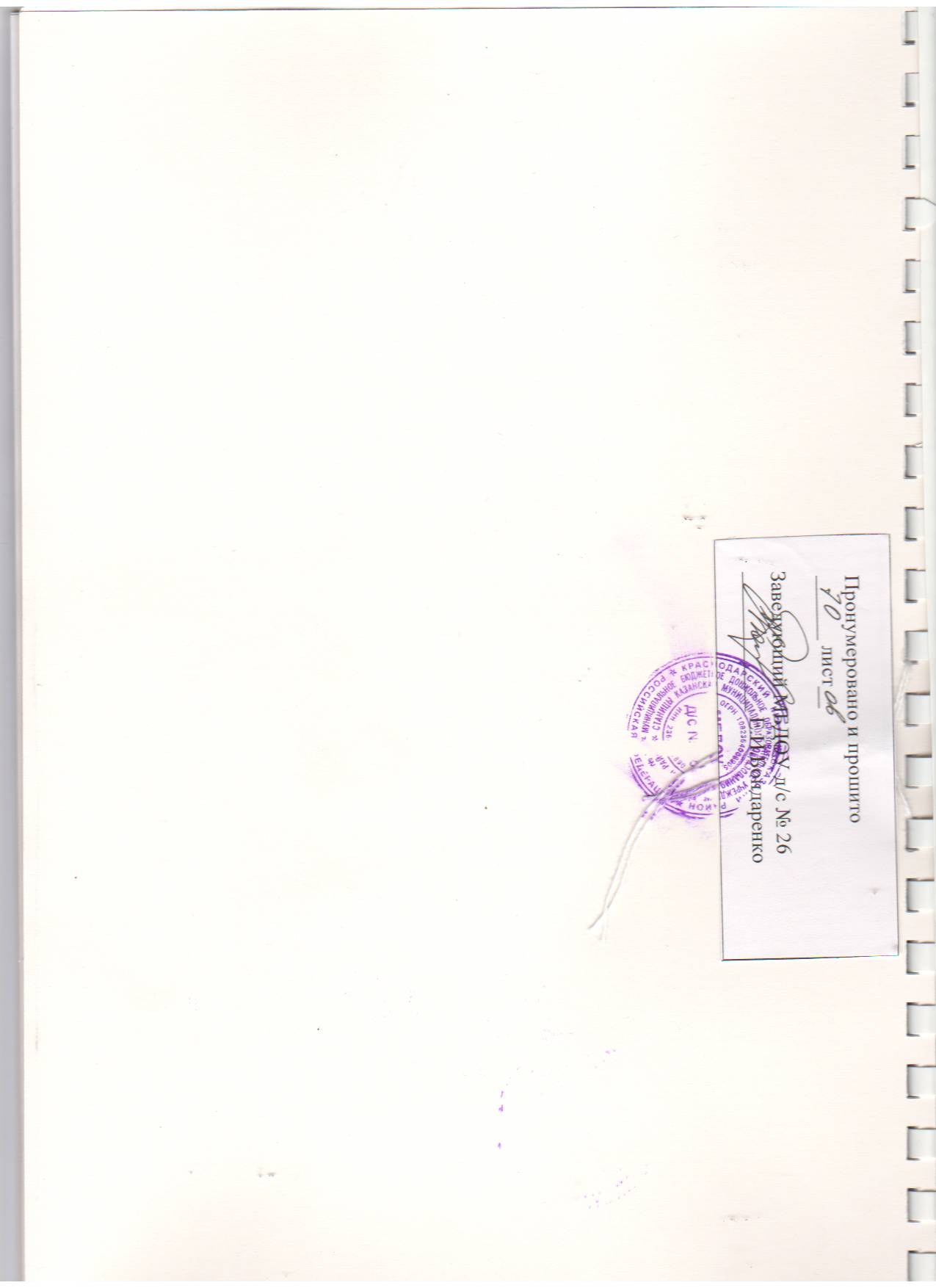 Наименование раздела.Стр.1.Целевой раздел1.1Пояснительная записка 31.1.1Цели и задачи деятельности образовательного учреждения по реализации образовательной программы дошкольного образования 31.1.2.1.1.3Принципы и подходы к формированию Программы  Значимые для разработки программы характеристики, в том числе, особенности развития детей      671.2.Планируемые результаты освоения детьми  освоения Программы.11Планируемые результаты Программы в части, формируемой участниками образовательных отношений.  202.Содержательный раздел2.1.Описание образовательной деятельности в соответствии с направлениями развития ребенка, представленными в пяти образовательных областях  .                   212.2.Описание вариативных форм, способов, методов и средств реализации Программы.  Содержание образовательной деятельности по освоению образовательной области «Социально-коммуникативное развитие.»Взаимодействие взрослого и ребенка в игре.Содержание образовательной деятельности по освоению образовательной области «Познавательное развитие.»Содержание образовательной деятельности по освоению образовательной области «Речевое развитие.»Содержание образовательной деятельности по освоению образовательной области «Художественно-эстетическое развитие.»Содержание образовательной деятельности по освоению образовательной области «Физическое развитие.»Особенности образовательной деятельности разных видов и культурных практик. Способы поддержки детской инициативы.Особенности взаимодействия педагогического коллектива с семьями воспитанников.Описание оценки индивидуального развития :педагогическая диагностика.222.2.Описание вариативных форм, способов, методов и средств реализации Программы.  Содержание образовательной деятельности по освоению образовательной области «Социально-коммуникативное развитие.»Взаимодействие взрослого и ребенка в игре.Содержание образовательной деятельности по освоению образовательной области «Познавательное развитие.»Содержание образовательной деятельности по освоению образовательной области «Речевое развитие.»Содержание образовательной деятельности по освоению образовательной области «Художественно-эстетическое развитие.»Содержание образовательной деятельности по освоению образовательной области «Физическое развитие.»Особенности образовательной деятельности разных видов и культурных практик. Способы поддержки детской инициативы.Особенности взаимодействия педагогического коллектива с семьями воспитанников.Описание оценки индивидуального развития :педагогическая диагностика.2223 252627293033353.Организационный раздел3.1.3.2Распорядок и/или  режимы   дня.Организация воспитательно-образовательного процесса.Особенности  традиционных событий, праздников, мероприятий.3742483.3.3.4.Описание материально-технического обеспечения Программы Особенности организации развивающей предметно-пространственной среды.50534.Дополнительный раздел 4.1Краткая презентация Программы.Дошкольный возрастАвдеева Н.Н.. «Основы безопасности детей дошкольного возраста». -СПб.: «ДЕТСТВО-ПРЕСС»Цель: сформировать у ребенка навыки разумного поведения, научить адекватно вести себя в опасных ситуациях дома и на улице, в городском транспорте, при общении с незнакомыми людьми, взаимодействии с пожароопасными и другими предметами, животными и ядовитыми растениями; способствовать становлению основ экологической культуры, приобщению к здоровому образу жизни.Дошкольный возрастИ.А.Лыкова.«Цветные ладошки»Творческий центр СФЕРА.Цель: Учить находить связь между предметами и явлениями окружающего мира и их изображениями в рисунке, лепке аппликации. «Учить входить в образ».К четырем годамК пяти годамК шести годамНа этапе завершения ДОМожет спокойно, не мешая другому ребенку играть рядом, объединяться в игре с общей игрушкой, участвовать в несложной совместной практической деятельности. Проявляет стремление к положительным поступкам, но взаимоотношения зависят от ситуации и пока еще требуют постоянного внимания воспитателя.Принимает цель, в играх, в предметной и художественной деятельности по показу и побуждению взрослых ребенок доводит начатую работу до определенного результата.Понимает, что вещи, предметы сделаны людьми и требуют бережного обращения с ними.Может применять усвоенные знания и способы деятельности для решения несложных задач, поставленных взрослым.Доброжелателен в общении со сверстниками в совместных делах; проявляет интерес к разным видам деятельности, активно участвует в них. Овладевает умениями экспериментирования и при содействии взрослого активно использует их для решенияинтеллектуальных и бытовых задач. Сформированы специальные умения и навыки (речевые, изобразительные, музыкальные, конструктивные и др.), необходимые для осуществления различных видов детской деятельностиПроявляетсамостоятельность в разнообразных видах деятельности, стремится к проявлению творческой инициативы. Может самостоятельно поставить цель, обдумать путь к её достижению, осуществить замысел и оценить полученный результат с позиции цели.Ребёнок овладеваетосновнымикультурнымиспособамидеятельности,проявляетинициативу и самостоятельность в разных видах деятельности - игре, общении, познавательно-исследовательской деятельности, конструировании и др.; способен выбирать себе род занятий, участников по совместной деятельности; ребёнок обладает установкой положительного отношения к миру, к разным видам труда, другим людям и самому себе, обладает чувством собственного достоинства.К четырем годамК пяти годамК шести годамНа этапе завершения ДОПроявляет эмоциональную отзывчивость, подражая примеру взрослых, старается утешить обиженного, помочь. Начинает в мимике и жестах различать эмоциональные состояния людей, веселую и грустную музыку, эмоционально откликается на содержание прочитанного, сопереживают героям.Откликается на эмоции близких людей и друзей. Испытывает радость от общения с животными и растениями, как знакомыми, так и новыми для него. Сопереживает персонажам сказок. Эмоционально реагирует на художественные произведения, мир природы.Понимает эмоциональные состояния взрослых и других детей, проявляет готовность помочь, сочувствие. Высказывает свое мнение о причинах того или иного эмоционального состояния людей, понимает некоторые образные средства, которые используются для передачи настроения в изобразительном искусстве, музыке, в художественнойлитературе.Способен договариваться, учитывать интересы и чувства других, сопереживать неудачам и сорадоваться успехам других, адекватно проявляет свои чувства, в том числе чувство веры в себя, старается разрешать конфликты.К четырем годамК пяти годамК шести годамНа этапе завершения ДООхотно включается в совместную деятельность со взрослым, подражает его действиям, отвечает на вопросы взрослого и комментирует его действия в процессе совместной игры, выполнения режимных моментов. Проявляет интерес к сверстникам, к взаимодействию в игре, в повседневном общении и бытовой деятельности.Нуждается в содержательных контактах со сверстниками по поводу игрушек, совместных игр, общих дел, налаживаются первые дружеские связи между детьми. Стремится к самовыражению в деятельности. Ребенок охотно сотрудничает со взрослыми не только в практических делах, но активно стремится к познавательному, интеллектуальному общению со взрослыми. Начинает проявлять уважение к старшим, называет по имени и отчеству.Дети могут самостоятельно или с небольшой помощью воспитателяобъединяться для совместной деятельности, определять общий замысел. Стремится регулировать свою активность: соблюдать очередность, учитывать права других людей. Проявляет инициативу в общении — делится впечатлениями со сверстниками, задает вопросы, привлекает к общению других детей.Активновзаимодействует со сверстниками и взрослыми, участвует в совместных играх.К четырем годамК пяти годамК шести годамНа этапе завершения ДОВладеет игровыми действиями с игрушками и предметами- заместителями, разворачивает игровой сюжет из нескольких эпизодов, приобрел первичные умения ролевого поведения. Способен предложить собственный замысел и воплотить его в игре, рисунке, постройке,В играх наблюдается разнообразие сюжетов. Называет роль до начала игры, обозначает свою новую роль по ходу игры. С интересом включается в ролевой диалог со сверстниками. Проявляет интерес к игровому экспериментированию с предметами и материалами. Проявляет творчество в создании игровой обстановки, в театрализации.В играх с правилами принимает игровую задачу, проявляет интерес к результату, выигрышу.Может предварительно обозначить тему игры;заинтересован совместной игрой. Согласовывает в игровой деятельности свои интересы и интересы партнеров, может объяснить замыслы, адресовать обращение партнеру. Проявляет интерес к игровомуэкспериментированию, к развивающим и познавательным играм; в играх с готовым содержанием и правилами действуют в точном соответствии с игровой задачей и правилами.Ребёнок обладает развитым воображением, которое реализуется в разных видах деятельности, и, прежде всего, в игре; ребёнок владеет разными формами и видами игры, различает условную и реальную ситуации, умеет подчиняться разным правилам и социальным нормам.К четырем годамК пяти годамК шести годамНа этапе завершения ДОЗначительно увеличился запас слов,совершенствуется грамматический строй речи, пользуется не только простыми, но и сложными предложениями.Речевые контакты становятся более длительными и активными.Выразительно читает стихи, пересказывает короткие рассказы, передавая свое отношение к героям. Использует в речи слова участия, эмоционального сочувствия, сострадания для поддержания сотрудничества, установления отношений со сверстниками и взрослыми.Имеет богатый словарный запас. Речь чистая, грамматически правильная, выразительная. Значительно увеличивается запас слов, совершенствуется грамматический строй речи, появляются элементарные виды суждений об окружающем.Пользуется не только простыми, но и сложными предложениями.Ребёнок достаточно хорошо владеет устной речью, может выражать свои мысли и желания, может использовать речь для выражения своих мыслей, чувств и желаний, построения речевого высказывания в ситуации общения, может выделять звуки в словах, у ребёнка складываются предпосылки грамотности.К четырем годамК пяти годамК шести годамНа этапе завершения ДОСформирована соответствующая возрасту координация движений. Проявляет положительное отношение к разнообразным физическим упражнениям, стремится к самостоятельности в двигательной деятельности, избирателен по отношению к некоторым двигательным действиям и подвижным играм.Движения стали значительно более уверенными и разнообразными. Испытывает острую потребность в движении, отличается высокойвозбудимостью. Эмоциональноокрашеннаядеятельностьстановится не толькосредствомфизического развития, но и способом психологической разгрузки.Проявляет интерес и правильно выполняет физические упражнения, проявляет самоконтроль и самооценку. Может самостоятельно придумать и выполнить несложные физические упражнения.У ребёнка развита крупная и мелкая моторика; он подвижен,вынослив, владеет основными движениями, может контролировать свои движения и управлять ими.К четырем годамК пяти годамК шести годамНа этапе завершения ДОВладеет элементарной культурой поведения во время еды за столом, навыками самообслуживания: умывания, одевания. Правильно пользуется предметами личной гигиены (полотенцем, носовым платком, расческой).Выполняет доступные возрастугигиеническиепроцедуры,соблюдаетэлементарныеправила здоровогообраза жизни.Самостоятелен всамообслуживании.В привычной обстановке самостоятельно выполняет знакомые правила общения со взрослымиздоровается и прощается, говорит «спасибо» и «пожалуйста».По напоминанию взрослого старается придерживаться основных правил поведения в быту и на улице.Самостоятельно выполняет основные культурногигиенические процессы, владеет приемами чистки одежды и обуви с помощью щетки. Самостоятельно замечает, когда нужно вымыть руки или причесаться. Проявляет уважение к взрослым. Умеет интересоваться состоянием здоровья близких людей, ласково называть их. Внимателен к поручениям взрослых, проявляетсамостоятельность и настойчивость в их выполнении, вступает в сотрудничество.Ребёнок способен к волевым усилиям, может следовать социальным нормам поведения и правилам в разных видах деятельности, вовзаимоотношениях со взрослыми и сверстниками, может соблюдать правила безопасного поведения и личной гигиены.К четырем годамК пяти годамК шести годамНа этапе завершения ДОПроявляет интерес к миру, потребность в познавательном общении со взрослыми, задает вопросы о людях, их действиях, о животных, предметах ближайшего окружения. Проявляет стремление к наблюдению, сравнению, обследованию свойств и качеств предметов, использованию сенсорных эталонов, к простейшему экспериментированию материалами. Задает много вопросов поискового характера:«Почему?», «Зачем?», «Для чего?», стремится установить связи и зависимости в природе, социальном мире. В процессе совместной исследовательской деятельности активно познает и называет свойства и качества предметов, особенности объектов природы, обследовательские действия. Объединяет предметы и объекты в видовые категории с указанием характерных признаков.Может принять и самостоятельно поставитьпознавательную задачу и решить её доступными способами. Испытывает интерес к событиям, находящимся за рамками личного опыта, интересуется событиями прошлого и будущего, жизнью родного города и страны, разными народами, животным и растительным миром. Фантазирует, сочиняет разные истории, предлагает пути решения проблем.Ребёнок проявляет любознательность, задаёт вопросы взрослым и сверстникам, интересуется причинноследственными связями, пытается самостоятельно придумывать объяснения явлениям природы и поступкам людей; склонен наблюдать, экспериментировать.К четырем годамК пяти годамК шести годамНа этапе завершения ДОЗнает свое имя, фамилию, пол, возраст. Осознает свои отдельные умения и действия, которые самостоятельно освоены. Узнает дом, квартиру, в которой живет, детский сад, группу, своих воспитателей, няню. Знает членов своей семьи и ближайших родственников. Разговаривает со взрослым о членах своей семьи, отвечая на вопросы при рассматривании семейного альбома или фотографий. Называет хорошо знакомых животных и растения ближайшего окружения их действия, яркие признаки внешнего вида. Участвует в элементарной исследовательской деятельности по изучению качеств и свойств объектов неживой природы, в посильнойдеятельности по уходу за растениями и животными уголка природы.Имеет представления: о себе: знает свое имя полное и краткое, фамилию, возраст, пол. Осознает некоторые свои умения, знания, то, чему научился. Стремится узнать от взрослого некоторые сведения о своем организме; о семье: знает состав своей семьи, рассказывает о деятельности членов своей семьи, о произошедших семейных событиях, праздниках, о любимых игрушках, домашних животных; об обществе (ближайшем социуме), его культурных ценностях: беседует с воспитателем о профессиях работников детского сада: помощника воспитателя, повара, медицинской сестры, воспитателя, прачки; о государстве: знает название страны и города, в котором живет, хорошо ориентируется в ближайшем окружении.Знает свое имя, отчество, фамилию, пол, дату рождения, адрес, номер телефона, членов семьи, профессии родителей. Располагает некоторыми сведениями об организме, назначении отдельных органов. Охотно рассказывает о себе, событиях своей жизни, мечтах, достижениях, увлечениях. Имеет положительную самооценку, стремиться к успешной деятельности.Имеет представления о семье, семейных и родственных отношениях, знает, как поддерживаются родственные связи, как проявляются отношения любви и заботы в семье, знает некоторые культурные традиции и увлечения членов семьи. Имеет развернутые представления о родном городе. Знает название своей страны, ее государственные символы, испытывает чувство гордости своей страной.Проявляет интерес к жизни людей в других странах мира. Стремится поделиться впечатлениями о поездках в другие города, другие страны мира.Имеет представления о многообразии растений и животных, их потребностях как живых организмов, владеет представлениями об уходе за растениями, некоторымиживотными, стремится применять имеющиеся представления в собственной деятельности.Обладает начальными знаниями о себе, о природном и социальном мире, в котором он живёт; Знаком с произведениями детской литературы, обладает элементарными представлениями из области живой природы, естествознания, математики, истории и т.п.К четырем годамК пяти годамК шести годамНа этапе завершения ДООсвоил некоторые нормы и правила поведения, связанные с определенными разрешениями и запретами («можно», «нужно», «нельзя»), может увидеть несоответствие поведения другого ребенка нормам и правилам поведения. Ребенок испытывает удовлетворение от одобренияправильных действий взрослыми. Внимательно вслушивается в речь и указания взрослого, принимает образец. Следуя вопросам взрослого, рассматривает предметы, игрушки, иллюстрации, слушает комментарии и пояснениявзрослого.Владеет разнымиспособамидеятельности,проявляетсамостоятельность,стремится ксамовыражению.Поведениеопределяетсятребованиями со стороны взрослых и первичными ценностными представлениями о том «что такое хорошо и что такое плохо». С помощью взрослого может наметить действия,направленные на достижение конкретной цели. Умеет работать по образцу, слушать взрослого ивыполнять егозадания, отвечать, когда спрашивают.Соблюдаетустановленный порядок поведения в группе, ориентируется в своем поведении не только на контроль воспитателя. Понимает, почему нужно выполнять правила культуры поведения, представляет последствия своихнеосторожных действий для других детей. Стремится к мирному разрешениюконфликтов. Слушает и понимает взрослого, действует по правилу или образцу в разных видах деятельности.Стремится к результативному выполнению работы в соответствии с темой, к позитивной оценке результата взрослым.Ребёнок способен к принятию собственных решений, опираясь на свои знания и умения в различных видах деятельности.Формы образовательной деятельностиФормы образовательной деятельностиФормы образовательной деятельностиНепосредственно образовательная деятельностьРежимные моментыСамостоятельная деятельность детейФормы организации детейФормы организации детейФормы организации детейИндивидуальныеПодгрупповыегрупповыеГрупповыеПодгрупповыеИндивидуальные Индивидуальные подгрупповыеНаблюдениеЧтение ИграИгровое упражнениеПроблемная ситуацияБеседа Совместная с воспитателем играСовместная со сверстниками играИндивидуальная играПраздник Экскурсия Ситуация морального выбораПроектная деятельностьИнтегративная деятельностьКоллективное обобщающее занятиеПросмотр и анализ мультфильмов, видеофильмов, телепередачЭкспериментированиеИгровое упражнениеСовместная с воспитателем играСовместная со сверстниками играИндивидуальная играСитуативный разговор с детьмиПедагогическая ситуацияБеседаСитуация морального выбораПроектная деятельностьИнтегративная деятельность•Совместная деятельность взрослого и детей тематического характераДежурство ИграЭкскурсия ПорученияРассматриваниеНаблюденияПросмотр и анализ мультфильмов, видеофильмов, телепередачСовместная со сверстниками играИндивидуальная играВо всех видах самостоятельной  детской деятельностиСоздание соответствующей предметно-развивающей средыИнтегрируется со всеми образовательными областямиИнтегрируется со всеми образовательными областямиИнтегрируется со всеми образовательными областямиВзрослыйРебенок1 этап1 этап• Создает предметно — пространственную среду. • Получает удовольствие от совместной игры со взрослым.                     • Обогащают предметно — пространственную среду. 
                    • Устанавливают взаимодействия между персонажами.                    • Обогащают предметно — пространственную среду. 
                    • Устанавливают взаимодействия между персонажами.• Задает и распределяет роли. 
• Берет главную роль. 
• Обговаривает игровые действия персонажей. 
• Осуществляет прямое руководство игрой. 2 этап2 этап• Создает предметно - пространственную среду. 
• Придумывает и развивает сюжет. 
• Привлекает к выполнению главной роли кого-либо из детей или в течение игры передает эту роль другому ребенку,• Придумывает и развивает сюжет. 
• Создает предметно - пространственную среду.• Устанавливают ролевое взаимодействие в игре. 
• Распределяют роли. 
• Обговаривают игровые действия. 
• Совместно руководят игрой.• Устанавливают ролевое взаимодействие в игре. 
• Распределяют роли. 
• Обговаривают игровые действия. 
• Совместно руководят игрой.З этапЗ этап• Создает и обогащает предметно - пространственную среду. 
• Придумывает сюжет. 
• Задает и распределяет роли. 
• Предлагает роль воспитателю. 
• Осуществляет руководство игрой                       • Обговаривают тему игры, основные события. 
                      • Осуществляют ролевое взаимодействие. 
               • Обговаривают игровые действия, характерные для персонажей                       • Обговаривают тему игры, основные события. 
                      • Осуществляют ролевое взаимодействие. 
               • Обговаривают игровые действия, характерные для персонажей 4 этап4 этап1. Наблюдает за игрой детей с включением в нее с определенной целью: 
• Обогатить сюжет, 
• Разнообразить игровые действия, 
• Ввести правила, 
• Активизировать ролевой диалог, 
• Обогатить ролевое взаимодействие, 
• Обогатить образы, 
• Ввести предметы — заместители. 
П. Наблюдает за игрой детей и фиксирует вопросы, которые требуют доработки. • Создает и обогащает предметно - пространственную среду. 
• Придумывает сюжет. 
• Задает и распределяет роли. 
• Определяет тему игры. 
• Осуществляет ролевое взаимодействие. 
• Осуществляет игровые действия, характерные для персонажей • Осуществляет руководство игрой Формы образовательной деятельностиФормы образовательной деятельностиФормы образовательной деятельностиНепосредственно образовательная деятельностьРежимные моментыСамостоятельная деятельность детейФормы организации детейФормы организации детейФормы организации детейИндивидуальныеПодгрупповыегрупповыеГрупповыеПодгрупповыеИндивидуальные Индивидуальные подгрупповыеСюжетно-ролевая играРассматривание НаблюдениеЧтение Игра-экспериментированиеРазвивающая играЭкскурсия Интегративная деятельностьКонструирование Исследовательская деятельностьРассказ Беседа Создание коллекцийПроектная деятельностьЭкспериментирование Проблемная ситуацияСюжетно-ролевая играРассматривание НаблюдениеЧтение Игра-экспериментированиеРазвивающая играСитуативный разговор с детьмиЭкскурсия Интегративная деятельностьКонструирование Исследовательская деятельностьРассказ Беседа Создание коллекцийПроектная деятельностьЭкспериментирование Проблемная ситуацияВо всех видах самостоятельной  детской деятельностиИнтеграция со всеми  образовательными областями	Интеграция со всеми  образовательными областями	Интеграция со всеми  образовательными областями	Формы образовательной деятельностиФормы образовательной деятельностиФормы образовательной деятельностиНепосредственно обр. деятельностьРежимные моментыСамостоятельная деятельность детейФормы организации детейФормы организации детейФормы организации детейИндивидуальныеПодгрупповыегрупповыеГрупповыеПодгрупповыеИндивидуальные Индивидуальные подгрупповыеБеседа после чтенияРассматривание Игровая ситуацияДидактическая играИнтегративная деятельностьЧтениеБеседа о прочитанномИгра-драматизацияПоказ настольного театраРазучивание стихотворенийТеатрализованная играРежиссерская играПроектная деятельностьИнтегративная деятельностьРешение проблемных ситуацийРазговор с детьмиСоздание коллекцийИгра ОбсуждениеРассказБеседа Инсценирование ВикторинаСитуация общения в процессе режимных моментовДидактическая играЧтение (в том числе на прогулке)Словесная игра на прогулкеНаблюдение на прогулкеТруд Игра на прогулкеСитуативный разговорБеседа Беседа после чтенияЭкскурсииИнтегративная деятельностьРазговор с детьмиРазучивание стихов, потешекСочинение загадокПроектная деятельность Разновозрастное общениеСоздание коллекцийИгра (сюжетно-ролевая, театрализованная)Продуктивная деятельность Сочинение загадокПроблемная ситуацияИспользование различных видов театраСюжетно-ролевая играПодвижная игра с текстомИгровое общениеВо всех видах детской деятельностиХороводная игра с пениемИгра-драматизацияЧтение наизусть и отгадывание загадок в условиях книжного уголкаДидактическая играИграПродуктивная деятельностьРассматривание Самостоятельная деятельность в книжном уголке и театральном уголке (рассматривание, инсценировка) Интеграция со всеми  образовательными областямиИнтеграция со всеми  образовательными областямиИнтеграция со всеми  образовательными областямиФормы образовательной деятельностиФормы образовательной деятельностиФормы образовательной деятельностиНепосредственно образовательная деятельностьРежимные моментыСамостоятельная деятельность детейФормы организации детейФормы организации детейФормы организации детейИндивидуальныеПодгрупповыегрупповыеГрупповыеПодгрупповыеИндивидуальные Индивидуальные подгрупповыеЗанятия (рисование, аппликация,  художественное конструирование, лепка)Изготовление украшений, декораций, подарков, предметов для игр ЭкспериментированиеРассматривание эстетически привлекательных объектов природы, быта, произведений искусстваИгры (дидактические, строительные, сюжетно-ролевые)Тематические досугиВыставки работ декоративно-прикладного искусства, репродукций произведений живописиПроектная деятельность Создание коллекций Слушание музыкиЭкспериментирование со звукамиМузыкально-дидакт. играШумовой оркестрРазучивание музыкальных игр и танцевСовместное пениеИмпровизация Беседа интегративного характераИнтегративная деятельностьСовместное и индивидуальное музыкальное исполнениеМузыкальное упражнениеПопевкаРаспевкаДвигательный пластический танцевальный этюдТворческое заданиеКонцерт-импровизацияТанец музыкальная сюжетная играНаблюдениеРассматривание эстетически привлекательных объектов природыИграИгровое упражнениеПроблемная ситуацияКонструирование из пескаОбсуждение (произведений искусства, средств выразительности и др.)Создание коллекцийСлушание музыки, сопровождающей проведение режимных моментовМузыкальная подвижная игра на прогулкеИнтегративная деятельностьКонцерт-импровизация на прогулкеУкрашение личных предметов Игры (дидактические, строительные, сюжетно-ролевые)Рассматривание эстетически привлекательных объектов природы, быта, произведений искусстваСамостоятельная изобразительная деятельностьСоздание соответствующей предметно-развивающей средыИнтеграция с другими образовательными областями:Социально-коммуникативное развитие, Речевое развитие, Физическое развитиеИнтеграция с другими образовательными областями:Социально-коммуникативное развитие, Речевое развитие, Физическое развитиеИнтеграция с другими образовательными областями:Социально-коммуникативное развитие, Речевое развитие, Физическое развитиеФормы образовательной деятельностиФормы образовательной деятельностиФормы образовательной деятельностиРежимные моменты Совместная деятельность педагога с детьмиСамостоятельная деятельность детейФормы организации детейФормы организации детейФормы организации детейИндивидуальныеПодгрупповыеГрупповые ГрупповыеПодгрупповыеИндивидуальные Индивидуальные Подгрупповые Формы работыФормы работыФормы работыИгровая беседа с элементами движенийИнтегративная деятельностьУтренняя гимнастикаСовместная деятельность взрослого и детей тематического характераИграКонтрольно-диагностическая деятельностьЭкспериментирование Физкультурное занятиеСпортивные и физкультурные досугиСпортивные состязанияПроектная деятельностьСитуативный разговорСоздание коллекцийТематический досугЧтениеРассказИгровая беседа с элементами движенийИнтегративная деятельностьУтренняя гимнастикаСовместная деятельность взрослого и детей тематического характераИграКонтрольно-диагностическая деятельностьЭкспериментирование Физкультурное занятиеСпортивные и физкультурные досугиСпортивные состязанияПроектная деятельность Во всех видах самостоятельной деятельности детей Двигательная активность в течение дняИграУтренняя гимнастикаСамостоятельные спортивные игры и упражненияИнтеграция с другими образовательными областямиСоциально-коммуникативное развитие,Художественно-эстетическое развитиеИнтеграция с другими образовательными областямиСоциально-коммуникативное развитие,Художественно-эстетическое развитиеИнтеграция с другими образовательными областямиСоциально-коммуникативное развитие,Художественно-эстетическое развитиеУчастие родителей в жизни ДООФормы участияПериодичность сотрудничестваВ проведении мониторинговых исследованияхАнкетирование .«Родительская почта»3-4 раза в годПо меренеобходимости.В создании условийУчастие в субботниках по благоустройству территории2 раза в год.В управлении ДООУчастие в работе: родительского комитета,Совета ДОО,Педагогического советаПо плануВ просветительской деятельности направленной на повышение педагогической культуры, расширение информационного поля родителей.Наглядная информация (стенды, папки- передвижки, семейные и групповые фотоальбомы, фоторепортажи.Создание странички на сайте ДОО.Создание личных блогов педагогов.Консультации,  конференции, семейные гостиные,Распространение опыта семейного воспитания.Родительские собрания.Выпуск стенгазеты для родителей1 раз в кварталОбновлениепостоянно1 раз в месяцПо плану1 раз в месяц1 раз в кварталВ воспитательно- образовательном процессе, направленном на установление сотрудничества и партнерских отношений с целью вовлечения родителей в единое образовательное пространствоУчастие в Семейных художественно- творческих проектах.Дни открытых дверей.Дни здоровьяНедели творчества.Совместные праздники, развлечения, встречи с интересными людьми.Семейные клубы по интересам.Участие в творческих выставках, конкурсах, проектах. Творческие отчетыПо плану1 раз в квартал2 раза в год1 раз кварталПо плануРежимные моментыВремяПрием детей07.30- 08.10Утренняя гимнастика08.10 - 08.20Подготовка к завтраку08.20 - 08.25Завтрак08.25 - 08.55Подготовка к непосредственно- образовательной деятельности08.55 - 09.101 вид деятельностиДинамическая пауза2  вид деятельности09.10 - 09.2509.25 - 09.4009.40 - 09.55Игры, самостоятельная  деятельность09.55 - 10.10Подготовка ко 2-ому завтраку, завтрак10.10 - 10.25Подготовка к прогулке,10.25 - 10.35Прогулка,10.35 - 12.10Возвращение с прогулки. Подготовка к обеду12.10 - 12.20Обед12.20 - 12.45Подготовка ко сну12.45 - 13.00Дневной сон13.00 - 15.00Постепенный подъем, гимнастика пробуждения15.00 - 15.15Игры, самостоятельная деятельность15.15 - 15.30Полдник15.30 - 15.50Индивидуально-подгрупповая  работа с детьми15.50 - 16.05Совместная деятельность воспитателя с детьми16.05 - 16.20Подготовка к прогулке16.20 - 17.30Прогулка, уход домой17.30 - 18.00Режимные моментыВремяПрием детей на участке07.30 - 08.10Утренняя гимнастика08.10 - 08.20Самостоятельная деятельность, игры08.20 - 08.30Подготовка к завтраку08.30 - 08.35Завтрак08.35 - 08.55Самостоятельная деятельность, подготовка и выход на прогулку08.55 - 09.15Второй завтрак на улице10.30 - 10.40Возвращение с прогулки, водные процедуры12.00 - 12.10Подготовка к обеду,12.10 - 12.15 Обед12.15 - 12.40Подготовка ко сну, оздоровительные мероприятия12.40 - 13.00Дневной сон13.00 - 15.00Постепенный подъем, гимнастика пробуждения15.00 - 15.15Игры, индивидуальная и самостоятельная деятельность15.15 - 15.30Полдник15.30 - 15.55Подготовка к прогулке15.55 - 16.00Прогулка16.00 - 17.20Прогулка, уход домой17.20 - 18.00Режимные моментыВремяПрием детей07.30 - 08.10 Утренняя гимнастика08.10 - 08.20Подготовка к завтраку08.20 - 08.25Завтрак08.25 - 08.55Игры, подготовка к непосредственно- образовательной  деятельности08.55 - 09.101 вид деятельностиДинамическая пауза2 –ой вид09.10 - 09.3009.30 - 09.4009.40 - 10.00Игры,  самостоятельная  деятельность10.00 – 10.10Второй  завтрак10.10 - 10.25Подготовка к прогулке10.25 - 10.35Прогулка10.35 - 12.10Возвращение с прогулки, подготовка к обеду12.10 - 12.20Обед12.20 - 12.45Подготовка ко сну12.45 - 13.00дневной сон13.00 - 15.00Постепенный подъем, гимнастика пробуждения15.00 - 15.15Гигиенические процедуры15.15 - 15.30Полдник15.30 - 15.50Индивидуально-подгрупповая работа, непосредственно образовательная  деятельность в кружке15.50 - 16.05Совместная деятельность педагога с детьми16.05 - 16.20Подготовка к прогулке,16.20 - 17.30Вечерняя прогулка, уход домой17.30 - 18.00Режимные моментыВремяПрием детей на участке07.30 - 08.10Утренняя гимнастика08.10 - 08.20Самостоятельная деятельность, игры08.20 - 08.30Подготовка к завтраку08.30 - 08.35 Завтрак08.35 - 08.55Подготовка и выход на прогулку08.55 - 09.15Второй завтрак на улице10.30 - 10.40Возвращение с прогулки, водные процедуры12.00 - 12.10Подготовка к обеду12.10 - 12.15Обед12.15 - 12.40Подготовка ко сну, оздоровительные мероприятия12.40 - 13.00Дневной сон13.00 - 15.00Постепенный подъем, гимнастика пробуждения15.00 - 15.15Игры, индивидуальная работа и самостоятельная деятельность15.15 - 15.30Полдник15.30 - 15.55Подготовка к прогулке15.55 - 16.00Прогулка16.00 - 17.20Вечерняя прогулка, уход домой17.20 - 18.00Режимные моментыВремяПрием детей07.30 - 08.00Утренняя гимнастика08.05 - 08.15Самостоятельная деятельность08.15 - 08.30Подготовка к завтраку08.30 - 08.35Завтрак08.35 - 08.50Игры, подготовка к непосредственно- образовательной  деятельности08.50 - 09.001 –ый вид деятельности09.00 - 09.25Динамическая пауза09.25 - 09.402  - ой вид деятельности09.40 - 10.05Динамическая  пауза10.05 - 10.203 – ий вид  деятельности10.20 - 10.45Игры,  самостоятельная  деятельность10.45 – 10.50Второй   завтрак10.50 - 11.00Подготовка к прогулке11.00 - 11.10Прогулка11.10 - 12.20Возвращение с прогулки, подготовка к обеду12.20 - 12.35Обед12.35 - 12.55Подготовка ко сну12.55 - 13.00Дневной сон13.00 - 15.00Постепенный подъем, гимнастика пробуждения15.00 - 15.15Свободная игровая деятельность15.15 - 15.30Подготовка к полднику15.30 - 15.35Полдник15.35 - 15.55Совместная деятельность воспитателя с детьми15.55 - 16.25Подготовка к прогулке 16.25 - 16.30Прогулка, уход домой16.30 - 18.00Режимные моментыВремяПрием детей на участке07.30 - 08.10Утренняя гимнастика08.10 - 08.20Самостоятельная деятельность, игры08.20 - 08.30Подготовка к завтраку08.30 - 08.35 Завтрак08.35 - 08.55Подготовка и выход на прогулку08.55 - 09.15Второй завтрак на улице10.30 - 10.40Возвращение с прогулки, водные процедуры12.00 - 12.10Подготовка к обеду12.10 - 12.15Обед12.15 - 12.40Подготовка ко сну, оздоровительные мероприятия12.40 - 13.00Дневной сон13.00 - 15.00Постепенный подъем, гимнастика пробуждения15.00 - 15.15Игры, индивидуальная работа и самостоятельная деятельность15.15 - 15.30Полдник15.30 - 15.55Подготовка к прогулке15.55 - 16.00Прогулка, уход домой16.00 - 18.00Режимные моментыВремяПрием детей07.30 - 08.00Утренняя гимнастика08.05 - 08.15Самостоятельная деятельность08.15 - 08.30Подготовка к завтраку08.30 - 08.35Завтрак08.35 - 08.50Игры, подготовка к непосредственно- образовательной  деятельности08.50 - 09.001 –ый вид деятельности09.00 - 09.30Динамическая пауза09.30 - 09.402  - ой вид деятельности09.40 - 10.10Динамическая  пауза10.10 - 10.203 – ий вид  деятельности10.20 - 10.50Второй   завтрак10.50 - 11.00Подготовка к прогулке11.00 - 11.10Прогулка11.10 - 12.20Возвращение с прогулки, подготовка к обеду12.20 - 12.35Обед12.35 - 12.55Подготовка ко сну12.55 - 13.00Дневной сон13.00 - 15.00Постепенный подъем, гимнастика пробуждения15.00 - 15.15Свободная игровая деятельность15.15 - 15.30Подготовка к полднику15.30 - 15.35Полдник15.35 - 15.55Совместная деятельность воспитателя с детьми15.55 - 16.25Подготовка к прогулке 16.25 - 16.30Прогулка, уход домой16.30 - 18.00Режимные моментыВремяПрием детей на участке07.30 - 08.10Утренняя гимнастика08.10 - 08.20Самостоятельная деятельность, игры08.20 - 08.30Подготовка к завтраку08.30 - 08.35 Завтрак08.35 - 08.55Подготовка и выход на прогулку08.55 - 09.15Второй завтрак на улице10.30 - 10.40Возвращение с прогулки, водные процедуры12.00 - 12.10Подготовка к обеду12.10 - 12.15Обед12.15 - 12.40Подготовка ко сну, оздоровительные мероприятия12.40 - 13.00Дневной сон13.00 - 15.00Постепенный подъем, гимнастика пробуждения15.00 - 15.15Игры, индивидуальная работа и самостоятельная деятельность15.15 - 15.30Полдник15.30 - 15.55Подготовка к прогулке15.55 - 16.00Прогулка, уход домой16.00 - 18.00Виды деятельностиВозрастная группаВозрастная группаВозрастная группаВозрастная группаВозрастная группаВозрастная группаВозрастная группаВозрастная группаВозрастная группаВозрастная группаВозрастная группаВозрастная группаВозрастная группаВозрастная группаВозрастная группаВозрастная группаВозрастная группаВозрастная группаВозрастная группаВозрастная группаВозрастная группаВозрастная группаВозрастная группаВозрастная группаВозрастная группаВозрастная группаВозрастная группаВозрастная группаВозрастная группаВозрастная группаВозрастная группаВозрастная группаВозрастная группаВозрастная группаВозрастная группаВозрастная группаВозрастная группаВиды деятельностиМладшая  группаМладшая  группаМладшая  группаМладшая  группаМладшая  группаМладшая  группаМладшая  группаМладшая  группаМладшая  группаМладшая  группаМладшая  группаСредняя группаСредняя группаСредняя группаСредняя группаСредняя группаСредняя группаСредняя группаСредняя группаСредняя группаСтаршая группа Старшая группа Старшая группа Старшая группа Старшая группа Старшая группа Старшая группа Подготовительная группаПодготовительная группаПодготовительная группаПодготовительная группаПодготовительная группаПодготовительная группаПодготовительная группаПодготовительная группаПодготовительная группаПодготовительная группаВиды деятельностиКоличество образовательных ситуацийКоличество образовательных ситуацийКоличество образовательных ситуацийКоличество образовательных ситуацийКоличество образовательных ситуацийКоличество образовательных ситуацийКоличество образовательных ситуацийКоличество образовательных ситуацийКоличество образовательных ситуацийКоличество образовательных ситуацийКоличество образовательных ситуацийКоличество образовательных ситуацийКоличество образовательных ситуацийКоличество образовательных ситуацийКоличество образовательных ситуацийКоличество образовательных ситуацийКоличество образовательных ситуацийКоличество образовательных ситуацийКоличество образовательных ситуацийКоличество образовательных ситуацийКоличество образовательных ситуация Количество образовательных ситуация Количество образовательных ситуация Количество образовательных ситуация Количество образовательных ситуация Количество образовательных ситуация Количество образовательных ситуация Количество образовательных ситуация Количество образовательных ситуация Количество образовательных ситуация Количество образовательных ситуация Количество образовательных ситуация Количество образовательных ситуация Количество образовательных ситуация Количество образовательных ситуация Количество образовательных ситуация Количество образовательных ситуация Виды деятельностиВ неделюВ неделюВ неделюВ годВ годВ годВ годВ годВ годВ годВ годВ годВ неделюВ неделюВ неделюВ годВ годВ годВ годВ годВ неделю В неделю В годВ годВ годВ годВ годВ годВ неделюВ неделюВ неделюВ неделюВ годВ годВ годВ годВ годОбязательная часть ОПОбязательная часть ОПОбязательная часть ОПОбязательная часть ОПОбязательная часть ОПОбязательная часть ОПОбязательная часть ОПОбязательная часть ОПОбязательная часть ОПОбязательная часть ОПОбязательная часть ОПОбязательная часть ОПОбязательная часть ОПОбязательная часть ОПОбязательная часть ОПОбязательная часть ОПОбязательная часть ОПОбязательная часть ОПОбязательная часть ОПОбязательная часть ОПОбязательная часть ОПОбязательная часть ОПОбязательная часть ОПОбязательная часть ОПОбязательная часть ОПОбязательная часть ОПОбязательная часть ОПОбязательная часть ОПОбязательная часть ОПОбязательная часть ОПОбязательная часть ОПОбязательная часть ОПОбязательная часть ОПОбязательная часть ОПОбязательная часть ОПОбязательная часть ОПОбязательная часть ОПОбязательная часть ОППознавательно –исследовательская деятельностьПознавательно –исследовательская деятельностьПознавательно –исследовательская деятельностьПознавательно –исследовательская деятельностьПознавательно –исследовательская деятельностьПознавательно –исследовательская деятельностьПознавательно –исследовательская деятельностьПознавательно –исследовательская деятельностьПознавательно –исследовательская деятельностьПознавательно –исследовательская деятельностьПознавательно –исследовательская деятельностьПознавательно –исследовательская деятельностьПознавательно –исследовательская деятельностьПознавательно –исследовательская деятельностьПознавательно –исследовательская деятельностьПознавательно –исследовательская деятельностьПознавательно –исследовательская деятельностьПознавательно –исследовательская деятельностьПознавательно –исследовательская деятельностьПознавательно –исследовательская деятельностьПознавательно –исследовательская деятельностьПознавательно –исследовательская деятельностьПознавательно –исследовательская деятельностьПознавательно –исследовательская деятельностьПознавательно –исследовательская деятельностьПознавательно –исследовательская деятельностьПознавательно –исследовательская деятельностьПознавательно –исследовательская деятельностьПознавательно –исследовательская деятельностьПознавательно –исследовательская деятельностьПознавательно –исследовательская деятельностьПознавательно –исследовательская деятельностьПознавательно –исследовательская деятельностьПознавательно –исследовательская деятельностьПознавательно –исследовательская деятельностьПознавательно –исследовательская деятельностьПознавательно –исследовательская деятельностьПознавательно –исследовательская деятельностьПознание предметного и социального мира11113636363636363611113636363636361136363636361111136363636Математическое и сенсорное развитие11113636363636363611113636363636361136363636361111136363636Коммуникативная деятельностьКоммуникативная деятельностьКоммуникативная деятельностьКоммуникативная деятельностьКоммуникативная деятельностьКоммуникативная деятельностьКоммуникативная деятельностьКоммуникативная деятельностьКоммуникативная деятельностьКоммуникативная деятельностьКоммуникативная деятельностьКоммуникативная деятельностьКоммуникативная деятельностьКоммуникативная деятельностьКоммуникативная деятельностьКоммуникативная деятельностьКоммуникативная деятельностьКоммуникативная деятельностьКоммуникативная деятельностьКоммуникативная деятельностьКоммуникативная деятельностьКоммуникативная деятельностьКоммуникативная деятельностьКоммуникативная деятельностьКоммуникативная деятельностьКоммуникативная деятельностьКоммуникативная деятельностьКоммуникативная деятельностьКоммуникативная деятельностьКоммуникативная деятельностьКоммуникативная деятельностьКоммуникативная деятельностьКоммуникативная деятельностьКоммуникативная деятельностьКоммуникативная деятельностьКоммуникативная деятельностьКоммуникативная деятельностьКоммуникативная деятельностьРазвитие речи1136363636363636361111136363636361113636363636111111363636подготовка к обучению грамоте-------1113636363636111111363636Двигательная деятельность Двигательная деятельность Двигательная деятельность Физическая культура3310810810810810810810810810810810833108108108108333310810810810810833333333108Художественная эстетическая деятельностьХудожественная эстетическая деятельностьХудожественная эстетическая деятельностьХудожественная эстетическая деятельностьХудожественная эстетическая деятельностьХудожественная эстетическая деятельностьХудожественная эстетическая деятельностьХудожественная эстетическая деятельностьХудожественная эстетическая деятельностьХудожественная эстетическая деятельностьХудожественная эстетическая деятельностьХудожественная эстетическая деятельностьХудожественная эстетическая деятельностьХудожественная эстетическая деятельностьХудожественная эстетическая деятельностьХудожественная эстетическая деятельностьХудожественная эстетическая деятельностьХудожественная эстетическая деятельностьХудожественная эстетическая деятельностьХудожественная эстетическая деятельностьХудожественная эстетическая деятельностьХудожественная эстетическая деятельностьХудожественная эстетическая деятельностьХудожественная эстетическая деятельностьХудожественная эстетическая деятельностьХудожественная эстетическая деятельностьХудожественная эстетическая деятельностьХудожественная эстетическая деятельностьХудожественная эстетическая деятельностьХудожественная эстетическая деятельностьХудожественная эстетическая деятельностьХудожественная эстетическая деятельностьХудожественная эстетическая деятельностьХудожественная эстетическая деятельностьХудожественная эстетическая деятельностьХудожественная эстетическая деятельностьХудожественная эстетическая деятельностьХудожественная эстетическая деятельностьИзобразительная деятельность27272727272727272222227272727211111136363636361111113636Музыкальная деятельность27272727272727272222227272727222222272727272722222227272Часть ОП, формируемая участниками образовательных отношенийЧасть ОП, формируемая участниками образовательных отношенийЧасть ОП, формируемая участниками образовательных отношенийЧасть ОП, формируемая участниками образовательных отношенийЧасть ОП, формируемая участниками образовательных отношенийЧасть ОП, формируемая участниками образовательных отношенийЧасть ОП, формируемая участниками образовательных отношенийЧасть ОП, формируемая участниками образовательных отношенийЧасть ОП, формируемая участниками образовательных отношенийЧасть ОП, формируемая участниками образовательных отношенийЧасть ОП, формируемая участниками образовательных отношенийЧасть ОП, формируемая участниками образовательных отношенийЧасть ОП, формируемая участниками образовательных отношенийЧасть ОП, формируемая участниками образовательных отношенийЧасть ОП, формируемая участниками образовательных отношенийЧасть ОП, формируемая участниками образовательных отношенийЧасть ОП, формируемая участниками образовательных отношенийЧасть ОП, формируемая участниками образовательных отношенийЧасть ОП, формируемая участниками образовательных отношенийЧасть ОП, формируемая участниками образовательных отношенийЧасть ОП, формируемая участниками образовательных отношенийЧасть ОП, формируемая участниками образовательных отношенийЧасть ОП, формируемая участниками образовательных отношенийЧасть ОП, формируемая участниками образовательных отношенийЧасть ОП, формируемая участниками образовательных отношенийЧасть ОП, формируемая участниками образовательных отношенийЧасть ОП, формируемая участниками образовательных отношенийЧасть ОП, формируемая участниками образовательных отношенийЧасть ОП, формируемая участниками образовательных отношенийЧасть ОП, формируемая участниками образовательных отношенийЧасть ОП, формируемая участниками образовательных отношенийЧасть ОП, формируемая участниками образовательных отношенийЧасть ОП, формируемая участниками образовательных отношенийЧасть ОП, формируемая участниками образовательных отношенийЧасть ОП, формируемая участниками образовательных отношенийЧасть ОП, формируемая участниками образовательных отношенийЧасть ОП, формируемая участниками образовательных отношенийЧасть ОП, формируемая участниками образовательных отношенийПознавательно- исследовательская деятельностьПознавательно- исследовательская деятельностьПознавательно- исследовательская деятельностьПознавательно- исследовательская деятельностьПознавательно- исследовательская деятельностьПознавательно- исследовательская деятельностьПознавательно- исследовательская деятельностьПознавательно- исследовательская деятельностьПознавательно- исследовательская деятельностьПознавательно- исследовательская деятельностьПознавательно- исследовательская деятельностьПознавательно- исследовательская деятельностьПознавательно- исследовательская деятельностьПознавательно- исследовательская деятельностьПознавательно- исследовательская деятельностьПознавательно- исследовательская деятельностьПознавательно- исследовательская деятельностьПознавательно- исследовательская деятельностьПознавательно- исследовательская деятельностьПознавательно- исследовательская деятельностьПознавательно- исследовательская деятельностьПознавательно- исследовательская деятельностьПознавательно- исследовательская деятельностьПознавательно- исследовательская деятельностьПознавательно- исследовательская деятельностьПознавательно- исследовательская деятельностьПознавательно- исследовательская деятельностьПознавательно- исследовательская деятельностьПознавательно- исследовательская деятельностьПознавательно- исследовательская деятельностьПознавательно- исследовательская деятельностьПознавательно- исследовательская деятельностьПознавательно- исследовательская деятельностьПознавательно- исследовательская деятельностьПознавательно- исследовательская деятельностьПознавательно- исследовательская деятельностьПознавательно- исследовательская деятельностьПознавательно- исследовательская деятельностьОБЖ--------------11111113636363636361111136Экологиякраеведение --------------0,50,50,50,50,50,50,50,50,50,50,50,50,50,51818181818181818181818180,50,50,50,50,50,50,50,50,50,51818Художественно-эстетическая деятельностьХудожественно-эстетическая деятельностьХудожественно-эстетическая деятельностьХудожественно-эстетическая деятельностьХудожественно-эстетическая деятельностьХудожественно-эстетическая деятельностьХудожественно-эстетическая деятельностьХудожественно-эстетическая деятельностьХудожественно-эстетическая деятельностьХудожественно-эстетическая деятельностьХудожественно-эстетическая деятельностьХудожественно-эстетическая деятельностьХудожественно-эстетическая деятельностьХудожественно-эстетическая деятельностьХудожественно-эстетическая деятельностьХудожественно-эстетическая деятельностьХудожественно-эстетическая деятельностьХудожественно-эстетическая деятельностьХудожественно-эстетическая деятельностьХудожественно-эстетическая деятельностьХудожественно-эстетическая деятельностьХудожественно-эстетическая деятельностьХудожественно-эстетическая деятельностьХудожественно-эстетическая деятельностьХудожественно-эстетическая деятельностьХудожественно-эстетическая деятельностьХудожественно-эстетическая деятельностьХудожественно-эстетическая деятельностьХудожественно-эстетическая деятельностьХудожественно-эстетическая деятельностьХудожественно-эстетическая деятельностьХудожественно-эстетическая деятельностьХудожественно-эстетическая деятельностьХудожественно-эстетическая деятельностьХудожественно-эстетическая деятельностьХудожественно-эстетическая деятельностьХудожественно-эстетическая деятельностьХудожественно-эстетическая деятельностьРисование 111111113636363611111136Конструирование111111113636363611111136Итого 1010101010101010101010101010101414141414141414141414141414Формы образовательной деятельности  в режимных моментахКоличество форм образовательной деятельности и культурных практик в неделюКоличество форм образовательной деятельности и культурных практик в неделюКоличество форм образовательной деятельности и культурных практик в неделюКоличество форм образовательной деятельности и культурных практик в неделюКоличество форм образовательной деятельности и культурных практик в неделюКоличество форм образовательной деятельности и культурных практик в неделюФормы образовательной деятельности  в режимных моментахМладшая средняяСтаршая подготовительнаяОбщение Общение Общение Общение Общение Общение Общение Ситуации общения воспитателя с детьми и накопление положительного социально-эмоционального опытаежедневноежедневноежедневноежедневноежедневноежедневноБеседы и разговоры с детьми по их интересамежедневноежедневноежедневноежедневноежедневноежедневноИгровая деятельность, включая сюжетно-ролевую игру с правилами и другие виды игрИгровая деятельность, включая сюжетно-ролевую игру с правилами и другие виды игрИгровая деятельность, включая сюжетно-ролевую игру с правилами и другие виды игрИгровая деятельность, включая сюжетно-ролевую игру с правилами и другие виды игрИгровая деятельность, включая сюжетно-ролевую игру с правилами и другие виды игрИгровая деятельность, включая сюжетно-ролевую игру с правилами и другие виды игрИгровая деятельность, включая сюжетно-ролевую игру с правилами и другие виды игрИндивидуальные игры с детьми(сюжетно-ролевая режиссерская, игра-драматизация, строительно-конструктивные игры )ежедневноежедневноежедневно3раза в неделю3раза в неделю3раза в неделюСовместная игра воспитателей и детей(сюжетно-ролевая режиссерская игра, драматизация, строительно- конструктивные игры)3раза в неделю3раза в неделю3раза в неделю2раза в неделю2раза в неделю2раза в неделюДетская студия(театрализованные игры)1раз в две недели1раз в две недели1раз в две недели1раз в две недели1раз в две недели1раз в две неделиДосуг здоровья и подвижных игр1раз в две недели1раз в две недели1раз в две недели1раз в две недели1раз в две недели1раз в две неделиПодвижные игрыежедневноежедневноежедневноежедневноежедневноежедневноПознавательная и исследовательская деятельностьПознавательная и исследовательская деятельностьПознавательная и исследовательская деятельностьПознавательная и исследовательская деятельностьПознавательная и исследовательская деятельностьПознавательная и исследовательская деятельностьПознавательная и исследовательская деятельностьСенсорный игровой и интеллектуальный тренинг («школа мышления»)1раз в две недели1раз в две недели1раз в две недели1раз в две недели1раз в две недели1раз в две неделиОпыты, эксперименты, наблюдения(в том числе экологической направленности)1раз в две недели1раз в две недели1раз в две недели1раз в две недели1раз в две недели1раз в две неделиНаблюдение за природой(на прогулке)ежедневноежедневноежедневноежедневноежедневноежедневноФормы творческой активности, обеспечивающей художественное- эстетическое развитие детейФормы творческой активности, обеспечивающей художественное- эстетическое развитие детейФормы творческой активности, обеспечивающей художественное- эстетическое развитие детейФормы творческой активности, обеспечивающей художественное- эстетическое развитие детейФормы творческой активности, обеспечивающей художественное- эстетическое развитие детейФормы творческой активности, обеспечивающей художественное- эстетическое развитие детейФормы творческой активности, обеспечивающей художественное- эстетическое развитие детейМузыкально-театральная гостинная1раз в 2недели1раз в 2недели1раз в неделю1раз в неделю1раз в неделю1раз в неделюТворческая мастерская(рисование, лепка, художественный труд по интересам) 1раз в неделю1раз в неделю1раз в неделю1раз в неделю1раз в неделю1раз в неделюЧтение литературных произведенийежедневноежедневноежедневноежедневноежедневноежедневно                      Самообслуживание и элементарный бытовой труд                      Самообслуживание и элементарный бытовой труд                      Самообслуживание и элементарный бытовой труд                      Самообслуживание и элементарный бытовой труд                      Самообслуживание и элементарный бытовой труд                      Самообслуживание и элементарный бытовой труд                      Самообслуживание и элементарный бытовой трудСамообслуживание Трудовые поручения(индивидуально и подгруппам)ежедневноежедневноежедневноежедневноежедневноежедневноТрудовые поручения(общий и совместный труд) 1раз в неделю 1раз в неделю1раз в две недели1раз в две недели1раз в две недели1раз в две неделиРежимные моментыРаспределение времени в течение дня Распределение времени в течение дня Режимные моментыМладшая средняяСтаршая подготовительнаяИгры, общение, деятельность по интересам во время утреннего приемаОт 10 до 50минутОт 10 до 50минутСамостоятельные игры в 1-й половине дня20минутПодготовка к прогулке, самостоятельная деятельность на прогулкеОт 60 минут до 1часа 30минутОт 60минут до 1часа 40минутСамостоятельные игры, досуги, общение и деятельность по интересам в 2-й половине дня40минутПодготовка к прогулке, самостоятельная деятельность на прогулке40минут30минутПодготовка к прогулке, самостоятельная деятельность на прогулкеОт 40минутОт 40минутИгры перед уходом домойОт 10 до 50минутОт 10 до 50минутФормы организацииФормы организации           Младшая –средняя            Старшая -подготовительная1.Физкультурно – оздоровительные мероприятия в ходе выполнения режимных моментов деятельности детского сада1.Физкультурно – оздоровительные мероприятия в ходе выполнения режимных моментов деятельности детского сада1.Физкультурно – оздоровительные мероприятия в ходе выполнения режимных моментов деятельности детского сада1.Физкультурно – оздоровительные мероприятия в ходе выполнения режимных моментов деятельности детского сада1.Физкультурно – оздоровительные мероприятия в ходе выполнения режимных моментов деятельности детского сада1.Физкультурно – оздоровительные мероприятия в ходе выполнения режимных моментов деятельности детского сада1.1. Утренняя гимнастика1.1. Утренняя гимнастикаЕжедневно6-8минутЕжедневно6-8минутЕжедневно8-10минутЕжедневно8-10минут1.2. Физкультминутки1.2. ФизкультминуткиЕжедневно по мере необходимостиЕжедневно по мере необходимостиЕжедневно по мере необходимостиЕжедневно по мере необходимости1.3. Игры и физические упражнения на прогулке1.3. Игры и физические упражнения на прогулкеЕжедневно10-15минутЕжедневно10-15минутЕжедневно15-20минутЕжедневно15-20минут1.4. Закаливающие процедуры1.4. Закаливающие процедурыЕжедневно после дневного снаЕжедневно после дневного снаЕжедневно после дневного снаЕжедневно после дневного сна1.5. Дыхательная гимнастика1.5. Дыхательная гимнастикаЕжедневно после дневного снаЕжедневно после дневного снаЕжедневно после дневного снаЕжедневно после дневного сна1.6. Занятия на тренажерах, спортивные упражнения1.6. Занятия на тренажерах, спортивные упражнения1-2раза в неделю20-251-2раза в неделю20-251-2раза в недедю25-301-2раза в недедю25-302.Физкультурные занятия2.Физкультурные занятия2.Физкультурные занятия2.Физкультурные занятия2.Физкультурные занятия2.Физкультурные занятия2.1. Физкультурные занятия2.1. Физкультурные занятия3раза в неделю 15-20минут3раза в неделю 15-20минут2 раза в неделю по 25-30минут2 раза в неделю по 25-30минут2.2 Физкультурные занятия на свежем воздухе2.2 Физкультурные занятия на свежем воздухе1раз в неделю по25-30минут1раз в неделю по25-30минут3. Спортивный досуг3. Спортивный досуг3. Спортивный досуг3. Спортивный досуг3. Спортивный досуг3. Спортивный досуг3.1. Самостоятельная двигательная деятельностьЕжедневно под руководством воспитателя (продолжительность определяется в соответствии с индивидуальными особенностями ребенка)Ежедневно под руководством воспитателя (продолжительность определяется в соответствии с индивидуальными особенностями ребенка)Ежедневно под руководством воспитателя (продолжительность определяется в соответствии с индивидуальными особенностями ребенка)Ежедневно под руководством воспитателя (продолжительность определяется в соответствии с индивидуальными особенностями ребенка)Ежедневно под руководством воспитателя (продолжительность определяется в соответствии с индивидуальными особенностями ребенка)3.2. Спортивные праздникиЛетом1раз в годЛетом1раз в годЛетом1раз в год2раза в год2раза в год3.3. Физкультурные досуги и развлечения1раз в квартал1раз в квартал1раз в квартал1раз в месяц1раз в месяц3.4. Дни здоровья 1раз в квартал1раз в квартал1раз в квартал1раз в квартал1раз в кварталмесяцМладше- средняяСтаршая - подготовительнаясентябрь«Здравствуйте, это Я!» «Наши игрушки» «Наша группа» «Наш участок. Мы гуляем!» «Мы обедаем» «Мойдодыр у нас в гостях»» «Наш веселый звонкий мяч» «Наши любимые книжки» Один, два, много! «Что нам лето подарило«Поздравления для летних именинников»Мы снова вместе. Чтоизменилось в нашей группе Мое летнее путешествие «Одногруппники» Игры для летних именинников Чтобы было интереснооктябрь«Яркие осенние листья»! «Вкусные дары осени «Оденем куклу на прогулку» «Оденем куклу на прогулку» «Наша дружная семья» «Мир осенней одежды и обуви«Что мы знаем о РоссииДары осени: откуда хлеб пришел Мы разные, мы вместе Что рассказывают о России флаг и герб» «Путешествие в Простоквашино.Дела и заботы Дяди Федора«Если бы я был президентомволшебной Страны детства Мини-проект «Пожилые люди вжизни страны и семьи»ноябрь«Грузовик привез игрушки» «Дом, в котором мы живем» «Мой домашний любимец» «Кто в гости к нам пришел?» «Мальчики и девочки» «Подарки именинникам»«Знаменитые люди малойродины  Однодневный проект«Поздравление для мамы  История игрушки Добрые пожелания в деньрождения (этикет)»декабрь«Зимушка-зима в гости к нампришла!» «Праздник для кукол» «Новогодние подарки для кукол» «Здравствуй, Дедушка Мороз   «Что зима нам подарила«Как помочь птицам зимой«Кто я, какой я? Жалобная книга природы В Как укрепить организм зимой гостях у Деда Мороза.Мастерская Деда Мороза Новый год в разных странахянварь«С горки радостно качусь «По снежной дорожке «Матрешкина сказка Мы улыбаемся, мы грустим  Добрые слова для друга«Волшебные сказки Рождества Если с другом вышел в путь  Дети блокадного Ленинградафевраль«В гостях у Айболита Витамины — помощникиздоровью  .Кто работает в детском саду«Надо, надо умываться«Папин праздник«Тайны света .Дома мама и папа, а на работе Могучи и сильны российские богатыри .Российская армия«Открытки дляименинниковмарт«Наши мамочки«Мир за окном: весна пришла» «Весенние ручейки««Кораблики» Целый деньСамая красивая мамочка моя «Хочу всеЗнать«Книжный гипермаркет «Весна пришла Секреты школьной жизни .Веселые истории вокруг насапрель«Веселые истории«Парикмахерская» («Расти, коса,до пояса... «Птицы прилетели«Путешествие в космос» Кем работают мама и папа«Первые полеты человека в космос«Весна идет, весне дорогу«Дружат дети всей Землимай«День Победы» «Что я знаю о себе Я одеваюсь сам Травка зеленеет, солнышкоблестит» «У куклы Кати день рождения«Весенние дни рожденияИмена Победы«Какие бывают музеи«Сказки А. С. Пушкина» «Дни рождения в традицияхразных народов «Имею права и обязанности» К школе готов .Конец весны Празднование дня рождения у разных народовиюнь
«Веселое лето» Безопасное лето» «Дары летаЛето без опасностей№ 	Название темыМесяц    1.   «Детский сад – наш общий дом»:2. 	«Моя станица»3. 	«Что нам осень принесла?»4. 	«Я и моя семья. Наши соседи и друзья»5. 	«Я работаю волшебником»6. 	«Рождественские каникулы»7. 	«Театральные встречи»8. 	«Мальчишки и девчонки»9. 	«Земля - наш общий дом»10. «Голубые ленты рек»11. «Весна, лето – время путешествий»СентябрьСентябрь 	Октябрь 	Октябрь, Ноябрь 	Декабрь 	Январь 	Январь 	Февраль, Март 	Март, Апрель Апрель 	      Апрель, Май ДетствоСоциально-коммуникативное развитиеН.Н Авдеева. Безопасность . Детство-Пресс 2002г.Т.П.Гарнышева ОБЖ для дошкольников. Санкт -Петербург 2012г.Н.С.Голицына ОБЖ для старших дошкольников.Москва 2012г. Т.А.Ярина духовно-нравственное воспитание и развитие детей дошкольного возраста. Краснодар 2012г.В.К.Полынова Основа безопасности жезнедеятельности детей дошкольного возраста . Санкт -Петербург ,Детство-Пресс,2015г.Познавательное развитиеЛ.Н. Коротовских  Планы – конспекты занятий по развитию математических представлений у детей дошкольного возраста  2011г.Михайлова З.А.Математика -это интересно, Санкт-Петербург  2008г. Новикова В.П. Математика в детском саду 3-4лет. Москва 2009г. Новикова В.П. Математика в детском саду 6-7лет. Москва 2009г.Е.И.Колесникова  Математика для детей 4-5лет. Москва 2009г.И.Л.Лыкова  Дидактические игры и занятия. Москва, 2009г.А.А. Смоленцова  Математика в проблемных ситуациях для маленьких детей, Санкт –Петербург 2010г.Речевое развитиеУшакова О.С. Занятия по развитию речи3-5лет. Москва, 2012г.Ушакова О.С. Занятия по развитию речи 5-7 лет Москва, 2012г.А.В. Аджи Конспекты интегрированных занятий в средней группе . Воронеж 2009г.А.В. Аджи Конспекты интегрированных занятий в старшей группе . Воронеж 2009г.О.М.Рыбникова  Комплексные занятия по обучению чтения детей 6-7 лет, Волгоград 2009г.Художественно-эстетическое -развитие И.А.Лыкова.Изобразительная деятельность в детском саду 2009г.Л.В.Куцакова Конструирование и ручной труд в детском саду 2009г. Д.Н.Колдина  Рисование с детьми 4-5лет 2011г. А.Н.Малышева Аппликация в детском саду 2001г.Н.Ф.Штейле Изобразительная деятельность старшая подготовительная группы. Волгоград 2008г.Н.Ф.Штейле Изобразительная деятельность средняя группа. Волгоград 2008г.Н.Н.Леонова Художественно-эстетическое развитие детей в старшей группе ДОУ. Санкт -Петербург,Детство-Пресс,2014г.Н.Н.Леонова Художественно-эстетическое развитие детей в старшей группе ДОУ. Санкт -Петербург,Детство-Пресс,2014г.Физическое развитиеСинкевич Е.А ,Большева Т.В.Физкультура для малышей Санкт -Петербург,Детство-Пресс,2003г.В.В. Гаврилова  Занимательная физкультура для детей 4-7лет .Волгоград 2009г .Е.Н.Вареник  Занятие по физкультуре с детьми 3-7летМосква 2009г.В.Ковалько Азбука физкультминуток для дошкольников. Москва ,2011г.Н.В.Нищева Подвижные и дидактические игры на прогулке , Санкт -Петербург,Детство-Пресс,2011г.4.Дополнительный раздел 4.1Краткая презентация Программы